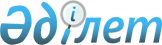 "О бюджетах сельских округов района Самар на 2022-2024 годы"Решение маслихата района Самар Восточно-Казахстанской области от 9 декабря 2022 года № 7-2
      В соответствии со статьями 73-1, 75 Бюджетного кодекса Республики Казахстан, подпунктом 1) пункта 1статьи 6 Закона Республики Казахстан "О местном государственном управлении и самоуправлении в Республике Казахстан маслихат района Самар РЕШИЛ:
      1. Утвердить бюджет сельского округа Аккала на 2022-2024 годы согласно приложениям 1, 2 и 3 соответственно, в том числе на 2022 год в следующих объемах:
      1) доходы – 56 213,6 тысяч тенге:
      налоговые поступления – 3 189,0 тысяч тенге;
      неналоговые поступления – 0,0 тысяч тенге;
      поступления от продаж и основного капитала – 450,0 тысяч тенге;
      поступления трансфертов – 47 157,9 тысяч тенге;
      2) затраты – 51 785,0 тысяч тенге;
      3) чистое бюджетное кредитование – 0,0 тысяч тенге:
      бюджетные кредиты – 0,0 тысяч тенге;
      погашение бюджетных кредитов – 0,0 тысяч тенге;
      4) сальдо по операциям с финансовыми активами – 0,0 тысяч тенге:
      приобретение финансовых активов – 0,0 тысяч тенге;
      поступления от продажи финансовых активов государства – 0,0 тысяч тенге;
      5) дефицит (профицит) бюджета – - 988,0 тысяч тенге;
      6) финансирование дефицита (использование профицита) бюджета – 988,1 тысяч тенге:
      поступление займов – 0,0 тысяч тенге;
      погашение займов – 0,0 тысяч тенге;
      используемые остатки бюджетных средств – 988,1 тысяч тенге.
      2. Учесть в бюджете сельского округа Аккала объем бюджетных субвенций передаваемых из районного бюджета в бюджет сельского округа на 2022 год в сумме 52 574,6 тысяч тенге.
      3. Утвердить бюджет Бастаушинского сельского округа на 2022-2024 годы согласно приложениям 4,5 и 6 соответственно, в том числе на 2022 год в следующих объемах:
      1) доходы – 29 988,0 тысяч тенге:
      налоговые поступления – 1 826,0 тысяч тенге;
      неналоговые поступления – 0,0 тысяч тенге;
      поступления от продажи основного капитала – 0,0 тысяч тенге;
      поступления трансфертов – 28 162,0 тысяч тенге;
      2) затраты – 30 398,4 тысяч тенге;
      3) чистое бюджетное кредитование – 0,0 тысяч тенге:
      бюджетные кредиты – 0,0 тысяч тенге;
      погашение бюджетных кредитов – 0,0 тысяч тенге;
      4) сальдо по операциям с финансовыми активами – 0,0 тысяч тенге:
      приобретение финансовых активов – 0,0 тысяч тенге;
      поступления от продажи финансовых активов государства – 0,0 тысяч тенге;
      5) дефицит (профицит) бюджета – -410,4 тысяч тенге;
      6) финансирование дефицита (использование профицита) бюджета – 410,4тысяч тенге:
      поступление займов – 0,0 тысяч тенге;
      погашение займов – 0,0 тысяч тенге;
      используемые остатки бюджетных средств – 410,4тысяч тенге.
      4. Учесть в бюджете Бастаушинского сельского округа объем бюджетных субвенций передаваемых из районного бюджета в бюджет сельского округа на 2022 год в сумме 68462,0 тысяч тенге.
      5. Утвердить бюджет Кулынжонского сельского округа на 2022-2024 годы согласно приложениям 7, 8 и 9 соответственно, в том числе на 2022 год в следующих объемах:
      1) доходы – 208 847,0 тысяч тенге:
      налоговые поступления – 2 432,0 тысяч тенге;
      неналоговые поступления – 0,0 тысяч тенге;
      поступления от продажи основного капитала – 450,0 тысяч тенге;
      поступления трансфертов – 205 965,0 тысяч тенге;
      2) затраты – 209 169,8 тысяч тенге;
      3) чистое бюджетное кредитование – 0,0 тысяч тенге:
      бюджетные кредиты – 0,0 тысяч тенге;
      погашение бюджетных кредитов – 0,0 тысяч тенге;
      4) сальдо по операциям с финансовыми активами – 0,0 тысяч тенге:
      приобретение финансовых активов – 0,0 тысяч тенге;
      поступления от продажи финансовых активов государства – 0,0 тысяч тенге;
      5) дефицит (профицит) бюджета – -322,8тысяч тенге;
      6) финансирование дефицита (использование профицита) бюджета – 322,8 тысяч тенге:
      поступление займов – 0,0 тысяч тенге;
      погашение займов – 0,0 тысяч тенге;
      используемые остатки бюджетных средств – 322,8 тысяч тенге.
      6. Учесть в бюджете Кулынжонского сельского округа объем бюджетных субвенций передаваемых из районного бюджета в бюджет сельского округа на 2022 год в сумме 359 274,7 тысяч тенге.
      7. Утвердить бюджет Мариногорского сельского округа на 2022-2024 годы согласно приложениям 10, 11 и 12 соответственно, в том числе на 2022 год в следующих объемах:
      1) доходы – 72 333,6 тысяч тенге:
      налоговые поступления – 1 927,0 тысяч тенге;
      неналоговые поступления – 0,0 тысяч тенге;
      поступления от продажи основного капитала – 0,0 тысяч тенге;
      поступления трансфертов – 70 406,6 тысяч тенге;
      2) затраты – 72 933,9 тысяч тенге;
      3) чистое бюджетное кредитование – 0,0 тысяч тенге:
      бюджетные кредиты – 0,0 тысяч тенге;
      погашение бюджетных кредитов – 0,0 тысяч тенге;
      4) сальдо по операциям с финансовыми активами – 0,0 тысяч тенге:
      приобретение финансовых активов – 0,0 тысяч тенге;
      поступления от продажи финансовых активов государства – 0,0 тысяч тенге;
      5) дефицит (профицит) бюджета – -600,3 тысяч тенге;
      6) финансирование дефицита (использование профицита) бюджета – 600,3 тысяч тенге:
      поступление займов – 0,0 тысяч тенге;
      погашение займов – 0,0 тысяч тенге;
      используемые остатки бюджетных средств – 600,3 тысяч тенге.
      8. Учесть в бюджете Мариногорского сельского округа объем бюджетных субвенций передаваемых из районного бюджета в бюджет сельского округа на 2022 год в сумме 111 601,0 тысяч тенге.
      9. Утвердить бюджет Миролюбовского сельского округа на 2022-2024 годы согласно приложениям 13, 14 и 15 соответственно, в том числе на 2022 год в следующих объемах:
      1) доходы – 50 314,0 тысяч тенге:
      налоговые поступления – 1 771,0 тысяч тенге;
      неналоговые поступления – 0,0 тысяч тенге;
      поступления от продажи основного капитала – 0,0 тысяч тенге;
      поступления трансфертов – 48 543,0 тысяч тенге;
      2) затраты – 51 000,4 тысяч тенге;
      3) чистое бюджетное кредитование – 0,0 тысяч тенге:
      бюджетные кредиты – 0,0 тысяч тенге;
      погашение бюджетных кредитов – 0,0 тысяч тенге;
      4) сальдо по операциям с финансовыми активами – 0,0 тысяч тенге:
      приобретение финансовых активов – 0,0 тысяч тенге;
      поступления от продажи финансовых активов государства – 0,0 тысяч тенге;
      5) дефицит (профицит) бюджета – -686,4 тысяч тенге;
      6) финансирование дефицита (использование профицита) бюджета – 686,4 тысяч тенге:
      поступление займов – 0,0 тысяч тенге;
      погашение займов – 0,0 тысяч тенге;
      используемые остатки бюджетных средств – 686,4 тысяч тенге.
      10. Учесть в бюджете Миролюбовского сельского округа объем бюджетных субвенций передаваемых из районного бюджета в бюджет сельского округа на 2022 год в сумме 48 543,0 тысяч тенге.
      11. Утвердить бюджет Палатцынского сельского округа на 2022-2024 годы согласно приложениям 16, 17 и 18 соответственно, в том числе на 2022 год в следующих объемах:
      1) доходы – 46 162,6 тысяч тенге:
      налоговые поступления – 1 030,0 тысяч тенге;
      неналоговые поступления – 0,0 тысяч тенге;
      поступления от продажи основного капитала – 0,0 тысяч тенге;
      поступления трансфертов – 45 132,6 тысяч тенге;
      2) затраты – 47 105,4 тысяч тенге;
      3) чистое бюджетное кредитование – 0,0 тысяч тенге:
      бюджетные кредиты – 0,0 тысяч тенге;
      погашение бюджетных кредитов – 0,0 тысяч тенге;
      4) сальдо по операциям с финансовыми активами – 0,0 тысяч тенге:
      приобретение финансовых активов – 0,0 тысяч тенге;
      поступления от продажи финансовых активов государства – 0,0 тысяч тенге;
      5) дефицит (профицит) бюджета – -942,8 тысяч тенге;
      6) финансирование дефицита (использование профицита) бюджета – 942,8 тысяч тенге:
      поступление займов – 0,0 тысяч тенге;
      погашение займов – 0,0 тысяч тенге;
      используемые остатки бюджетных средств – 942,8 тысяч тенге.
      12. Учесть в бюджете Палатцынского сельского округа объем бюджетных субвенций передаваемых из районного бюджета в бюджет сельского округа на 2022 год в сумме 44 637,6 тысяч тенге.
      13. Утвердить бюджет Самарского сельского округа на 2022-2024 годы согласно приложениям 19, 20 и 21 соответственно, в том числе на 2022 год в следующих объемах:
      1) доходы – 111 283,1 тысяч тенге:
      налоговые поступления – 24 137,0 тысяч тенге;
      неналоговые поступления – 50,0 тысяч тенге;
      поступления от продажи основного капитала – 0,0 тысяч тенге;
      поступления трансфертов – 87 096,1 тысяч тенге;
      2) затраты – 118 161,5 тысяч тенге;
      3) чистое бюджетное кредитование – 0,0 тысяч тенге:
      бюджетные кредиты – 0,0 тысяч тенге;
      погашение бюджетных кредитов – 0,0 тысяч тенге;
      4) сальдо по операциям с финансовыми активами – 0,0 тысяч тенге:
      приобретение финансовых активов – 0,0 тысяч тенге;
      поступления от продажи финансовых активов государства – 0,0 тысяч тенге;
      5) дефицит (профицит) бюджета – -6 878,4 тысяч тенге;
      6) финансирование дефицита (использование профицита) бюджета – 6 878,4 тысяч тенге:
      поступление займов – 0,0 тысяч тенге;
      погашение займов – 0,0 тысяч тенге;
      используемые остатки бюджетных средств – 6 878,4 тысяч тенге.
      14. Учесть в бюджете Самарского сельского округа объем бюджетных субвенций передаваемых из районного бюджета в бюджет сельского округа на 2022 год в сумме 98 573,8 тысяч тенге.
      15. Утвердить бюджет Сарыбельского сельского округа на 2022-2024 годы согласно приложениям 22, 23 и 24 соответственно, в том числе на 2022 год в следующих объемах:
      1) доходы – 36 102,0 тысяч тенге:
      налоговые поступления – 2 600,0 тысяч тенге;
      неналоговые поступления – 0,0 тысяч тенге;
      поступления от продажи основного капитала – 500,0 тысяч тенге;
      поступления трансфертов – 33 802,0 тысяч тенге;
      2) затраты – 36 966,8 тысяч тенге;
      3) чистое бюджетное кредитование – 0,0 тысяч тенге:
      бюджетные кредиты – 0,0 тысяч тенге;
      погашение бюджетных кредитов – 0,0 тысяч тенге;
      4) сальдо по операциям с финансовыми активами – 0,0 тысяч тенге:
      приобретение финансовых активов – 0,0 тысяч тенге;
      поступления от продажи финансовых активов государства – 0,0 тысяч тенге;
      5) дефицит (профицит) бюджета – -864,8 тысяч тенге;
      6) финансирование дефицита (использование профицита) бюджета – 864,8 тысяч тенге:
      поступление займов – 0,0 тысяч тенге;
      погашение займов – 0,0 тысяч тенге;
      используемые остатки бюджетных средств – 864,8 тысяч тенге.
      16. Учесть в бюджете Сарыбельского сельского округа объем бюджетных субвенций передаваемых из районного бюджета в бюджет сельского округа на 2022 год в сумме 31 802,0 тысяч тенге.
      17. Настоящее решение вводится в действие с 9 декабря 2022 года. Бюджет сельского округа Аккала на 2022 год Бюджет сельского округа Аккала на 2023 год Бюджет сельского округа Аккала на 2024 год Бюджет Бастаушинского сельского округа на 2022 год Бюджет Бастаушинского сельского округа на 2023 год Бюджет Бастаушинского сельского округа на 2024 год Бюджет Кулынжонского сельского округа на 2022 год Бюджет Кулынжонского сельского округа на 2023 год Бюджет Кулынжонского сельского округа на 2024 год Бюджет Мариногорского сельского округа на 2022 год Бюджет Мариногорского сельского округа на 2023 год Бюджет Мариногорского сельского округа на 2024 год Бюджет Миролюбовского сельского округа на 2022 год Бюджет Миролюбовского сельского округа на 2023 год Бюджет Миролюбовского сельского округа на 2024 год Бюджет Палатцынского сельского округа на 2022 год Бюджет Палатцынского сельского округа на 2023 год Бюджет Палатцынского сельского округа на 2024 год Бюджет Самарского сельского округа на 2022 год Бюджет Самарского сельского округа на 2023 год Бюджет Самарского сельского округа на 2024 год Бюджет Сарыбельского сельского округа на 2022 год Бюджет Сарыбельского сельского округа на 2023 год Бюджет Сарыбельского сельского округа на 2024 год
					© 2012. РГП на ПХВ «Институт законодательства и правовой информации Республики Казахстан» Министерства юстиции Республики Казахстан
				
      Секретарь маслихата района Самар Восточно-Казахстанской области 

Г. Шаймарданова
Приложение 1 к решению 
маслихата района Самар 
от 9 декабря 2022 года № 7-2
Категория
Категория
Категория
Категория
Категория
Класс
Класс
Класс
Класс
Подкласс
Подкласс
Подкласс
Наименование
Сумма (тысяч тенге)
І. ДОХОДЫ
56 213,9
1
Налоговые поступления
3 189,0
1
Подоходный налог
25,0
2
Индивидуальный подоходный налог
25,0
4
Hалоги на собственность
2 939,0
1
Hалоги на имущество
194,0
3
Земельный налог
0,0
4
Hалог на транспортные средства
2 745,0
5
Единый земельный налог
0,0
5
Внутренние налоги на товары, работы и услуги
225,0
3
Поступления за использование природных и других ресурсов
225,0
2
Неналоговые поступления
0,0
1
Доходы от государственной собственности
0,0
5
Доходы от аренды имущества, находящегося в государственной собственности
0,0
3
Поступления от продажи основного капитала
450,0
3
Продажа земли и нематериальных активов
450,0
1
Продажа земли
450,0
2
Продажа нематериальных активов
0,0
4
Поступления трансфертов
47 157,9
2
Трансферты из вышестоящих органов государственного управления
47 157,9
3
Трансферты из районного бюджета
47 157,9
Функциональная группа
Функциональная группа
Функциональная группа
Функциональная группа
Функциональная группа
Функциональная группа
Функциональная подгруппа
Функциональная подгруппа
Функциональная подгруппа
Функциональная подгруппа
Функциональная подгруппа
Администратор бюджетных программ
Администратор бюджетных программ
Администратор бюджетных программ
Администратор бюджетных программ
Программа
Программа
Программа
Наименование
Сумма (тысяч тенге)
II. ЗАТРАТЫ
51 785,0
1
Государственные услуги общего характера
47 984,0
1
Представительные, исполнительные и другие органы, выполняющие общие функции государственного управления
47 984,0
124
Аппарат акима города районного значения, села, поселка, сельского округа
47 984,0
1
Услуги по обеспечению деятельности акима города районного значения, села, поселка, сельского округа
47 984,0
22
Капитальные расходы государственного органа
375,0
7
Жилищно-коммунальное хозяйство
2 545,0
3
Благоустройство населенных пунктов
2 545,0
124
Аппарат акима города районного значения, села, поселка, сельского округа
2 545,0
8
Освещение улиц населенных пунктов
1 410,0
9
Обеспечение санитарии населенных пунктов
471,0
10
Содержание мест захоронений и погребение безродных
-
11
Благоустройство и озеленение населенных пунктов
664,0
12
Транспорт и коммуникации
1 346,0
1
Автомобильный транспорт
1346
124
Аппарат акима города районного значения, села, поселка, сельского округа
1346
13
Обеспечение функционирования автомобильных дорог в городах районного значения, селах, поселках, сельских округах
1346
13
Прочие
0,0
9
Прочие
0,0
124
Аппарат акима города районного значения, села, поселка, сельского округа
0,0
40
Реализация мероприятий для решения вопросов обустройства населенных пунктов в реализацию мер по содействию экономическому развитию регионов в рамках Государственной программы развития регионов до 2025 года
0,0
III. Чистое бюджетное кредитование
0,0
Бюджетные кредиты
0,0
Погашение бюджетных кредитов
0,0
IV. Сальдо по операциям с финансовыми активами
0,0
Приобретение финансовых активов
0,0
Поступления от продажи финансовых активов государства
0,0
V. Дефицит (профицит) бюджета
0,0
VI. Финансирование дефицита (использование профицита) бюджета
0,0
Поступление займов
0,0
Погашение займов
0,0
8
Используемые остатки бюджетных средств
546,0
1
Остатки бюджетных средств
546,0
1
Свободные остатки бюджетных средств
546,0Приложение 2 к решению 
маслихата района Самар 
от 9 декабря 2022 года № 7-2
Категория
Категория
Категория
Категория
Категория
Класс
Класс
Класс
Класс
Подкласс
Подкласс
Подкласс
Наименование
Сумма (тысяч тенге)
І. ДОХОДЫ
31 864,0
1
Налоговые поступления
3 446,0
1
Подоходный налог
30,0
2
Индивидуальный подоходный налог
30,0
4
Hалоги на собственность
3 191,0
1
Hалоги на имущество
194,0
3
Земельный налог
0,0
4
Hалог на транспортные средства
2 952,0
5
Единый земельный налог
45,0
5
Внутренние налоги на товары, работы и услуги
225,0
3
Поступления за использование природных и других ресурсов
225,0
2
Неналоговые поступления
0,0
1
Доходы от государственной собственности
0,0
5
Доходы от аренды имущества, находящегося в государственной собственности
0,0
3
Поступления от продажи основного капитала
451,0
3
Продажа земли и нематериальных активов
451,0
1
Продажа земли
451,0
2
Продажа нематериальных активов
0,0
4
Поступления трансфертов
27 967,0
2
Трансферты из вышестоящих органов государственного управления
27 967,0
3
Трансферты из районного бюджета
27 967,0
Функциональная группа
Функциональная группа
Функциональная группа
Функциональная группа
Функциональная группа
Функциональная группа
Функциональная подгруппа
Функциональная подгруппа
Функциональная подгруппа
Функциональная подгруппа
Функциональная подгруппа
Администратор бюджетных программ
Администратор бюджетных программ
Администратор бюджетных программ
Администратор бюджетных программ
Программа
Программа
Программа
Наименование
Сумма (тысяч тенге)
II. ЗАТРАТЫ
31 864,0
1
Государственные услуги общего характера
29 674,0
1
Представительные, исполнительные и другие органы, выполняющие общие функции государственного управления
29 674,0
124
Аппарат акима города районного значения, села, поселка, сельского округа
29 674,0
1
Услуги по обеспечению деятельности акима города районного значения, села, поселка, сельского округа
29 246,0
22
Капитальные расходы государственного органа
428,0
7
Жилищно-коммунальное хозяйство
1 615,0
3
Благоустройство населенных пунктов
1 615,0
124
Аппарат акима города районного значения, села, поселка, сельского округа
1 615,0
8
Освещение улиц населенных пунктов
420,0
9
Обеспечение санитарии населенных пунктов
495,0
10
Содержание мест захоронений и погребение безродных
0,0
11
Благоустройство и озеленение населенных пунктов
700,0
12
Транспорт и коммуникации
575,0
1
Автомобильный транспорт
575,0
124
Аппарат акима города районного значения, села, поселка, сельского округа
575,0
13
Обеспечение функционирования автомобильных дорог в городах районного значения, селах, поселках, сельских округах
575,0
13
Прочие
0,0
9
Прочие
0,0
124
Аппарат акима города районного значения, села, поселка, сельского округа
0,0
40
Реализация мероприятий для решения вопросов обустройства населенных пунктов в реализацию мер по содействию экономическому развитию регионов в рамках Государственной программы развития регионов до 2025 года
0,0
III. Чистое бюджетное кредитование
0,0
Бюджетные кредиты
0,0
Погашение бюджетных кредитов
0,0
IV. Сальдо по операциям с финансовыми активами
0,0
Приобретение финансовых активов
0,0
Поступления от продажи финансовых активов государства
0,0
V. Дефицит (профицит) бюджета
0,0
VI. Финансирование дефицита (использование профицита) бюджета
0,0
Поступление займов
0,0
Погашение займов
0,0
8
Используемые остатки бюджетных средств
0,0
1
Остатки бюджетных средств
0,0
1
Свободные остатки бюджетных средств
0,0Приложение 3 к решению 
маслихата района Самар 
от 9 декабря 2022 года № 7-2
Категория
Категория
Категория
Категория
Категория
Класс
Класс
Класс
Класс
Подкласс
Подкласс
Подкласс
Наименование
Сумма (тысяч тенге)
І. ДОХОДЫ
33 468,0
1
Налоговые поступления
3 751,0
1
Подоходный налог
32,0
2
Индивидуальный подоходный налог
32,0
4
Hалоги на собственность
3 494,0
1
Hалоги на имущество
194,0
3
Земельный налог
0,0
4
Hалог на транспортные средства
3 250,0
5
Единый земельный налог
50,0
5
Внутренние налоги на товары, работы и услуги
225,0
3
Поступления за использование природных и других ресурсов
225,0
2
Неналоговые поступления
0,0
1
Доходы от государственной собственности
0,0
5
Доходы от аренды имущества, находящегося в государственной собственности
0,0
3
Поступления от продажи основного капитала
500,0
3
Продажа земли и нематериальных активов
500,0
1
Продажа земли
500,0
2
Продажа нематериальных активов
0,0
4
Поступления трансфертов
29 217,0
2
Трансферты из вышестоящих органов государственного управления
29 217,0
3
Трансферты из районного бюджета
29 217,0
Функциональная группа
Функциональная группа
Функциональная группа
Функциональная группа
Функциональная группа
Функциональная группа
Функциональная подгруппа
Функциональная подгруппа
Функциональная подгруппа
Функциональная подгруппа
Функциональная подгруппа
Администратор бюджетных программ
Администратор бюджетных программ
Администратор бюджетных программ
Администратор бюджетных программ
Программа
Программа
Программа
Наименование
Сумма (тысяч тенге)
II. ЗАТРАТЫ
33 468,0
1
Государственные услуги общего характера
31 158,0
1
Представительные, исполнительные и другие органы, выполняющие общие функции государственного управления
31 158,0
124
Аппарат акима города районного значения, села, поселка, сельского округа
31 158,0
1
Услуги по обеспечению деятельности акима города районного значения, села, поселка, сельского округа
30 708,0
22
Капитальные расходы государственного органа
450,0
7
Жилищно-коммунальное хозяйство
1 710,0
3
Благоустройство населенных пунктов
1 710,0
124
Аппарат акима города районного значения, села, поселка, сельского округа
1 710,0
8
Освещение улиц населенных пунктов
450,0
9
Обеспечение санитарии населенных пунктов
520,0
10
Содержание мест захоронений и погребение безродных
0,0
11
Благоустройство и озеленение населенных пунктов
740,0
12
Транспорт и коммуникации
600,0
1
Автомобильный транспорт
600,0
124
Аппарат акима города районного значения, села, поселка, сельского округа
600,0
13
Обеспечение функционирования автомобильных дорог в городах районного значения, селах, поселках, сельских округах
600,0
13
Прочие
0,0
9
Прочие
0,0
124
Аппарат акима города районного значения, села, поселка, сельского округа
0,0
40
Реализация мероприятий для решения вопросов обустройства населенных пунктов в реализацию мер по содействию экономическому развитию регионов в рамках Государственной программы развития регионов до 2025 года
0,0
III. Чистое бюджетное кредитование
0,0
Бюджетные кредиты
0,0
Погашение бюджетных кредитов
0,0
IV. Сальдо по операциям с финансовыми активами
0,0
Приобретение финансовых активов
0,0
Поступления от продажи финансовых активов государства
0,0
V. Дефицит (профицит) бюджета
0,0
VI. Финансирование дефицита (использование профицита) бюджета
0,0
Поступление займов
0,0
Погашение займов
0,0
8
Используемые остатки бюджетных средств
0,0
1
Остатки бюджетных средств
0,0
1
Свободные остатки бюджетных средств
0,0Приложение 4 к решению 
маслихата района Самар 
от 9 декабря 2022 года № 7-2
Категория
Категория
Категория
Категория
Категория
Класс
Класс
Класс
Класс
Подкласс
Подкласс
Подкласс
Наименование
Сумма (тысяч тенге)
І. ДОХОДЫ
29 988,0
1
Налоговые поступления
1 826,0
1
Подоходный налог
0,0
2
Индивидуальный подоходный налог
0,0
4
Hалоги на собственность
1 726,0
1
Hалоги на имущество
18,0
3
Земельный налог
108,0
4
Hалог на транспортные средства
1 600,0
5
Единый земельный налог
0,0
5
Внутренние налоги на товары, работы и услуги
100,0
3
Поступления за использование природных и других ресурсов
100,0
2
Неналоговые поступления
0,0
1
Доходы от государственной собственности
0,0
5
Доходы от аренды имущества, находящегося в государственной собственности
0,0
3
Поступления от продажи основного капитала
0,0
3
Продажа земли и нематериальных активов
0,0
1
Продажа земли
0,0
2
Продажа нематериальных активов
0,0
4
Поступления трансфертов
28 162,0
2
Трансферты из вышестоящих органов государственного управления
28 162,0
3
Трансферты из районного бюджета
28 162,0
Функциональная группа
Функциональная группа
Функциональная группа
Функциональная группа
Функциональная группа
Функциональная группа
Функциональная подгруппа
Функциональная подгруппа
Функциональная подгруппа
Функциональная подгруппа
Функциональная подгруппа
Администратор бюджетных программ
Администратор бюджетных программ
Администратор бюджетных программ
Администратор бюджетных программ
Программа
Программа
Программа
Наименование
Сумма (тысяч тенге)
II. ЗАТРАТЫ
30 398,4
1
Государственные услуги общего характера
28 598,4
1
Представительные, исполнительные и другие органы, выполняющие общие функции государственного управления
28 598,4
124
Аппарат акима города районного значения, села, поселка, сельского округа
28 598,4
1
Услуги по обеспечению деятельности акима города районного значения, села, поселка, сельского округа
28 148,4
22
Капитальные расходы государственного органа
450,0
7
Жилищно-коммунальное хозяйство
1 200,0
3
Благоустройство населенных пунктов
1 200,0
124
Аппарат акима города районного значения, села, поселка, сельского округа
1 200,0
8
Освещение улиц населенных пунктов
400,0
9
Обеспечение санитарии населенных пунктов
300,0
10
Содержание мест захоронений и погребение безродных
11
Благоустройство и озеленение населенных пунктов
500,0
12
Транспорт и коммуникации
600,0
1
Автомобильный транспорт
600
124
Аппарат акима города районного значения, села, поселка, сельского округа
600
13
Обеспечение функционирования автомобильных дорог в городах районного значения, селах, поселках, сельских округах
600
13
Прочие
0,0
9
Прочие
0,0
124
Аппарат акима города районного значения, села, поселка, сельского округа
0,0
40
Реализация мероприятий для решения вопросов обустройства населенных пунктов в реализацию мер по содействию экономическому развитию регионов в рамках Государственной программы развития регионов до 2025 года
0,0
III. Чистое бюджетное кредитование
0,0
Бюджетные кредиты
0,0
Погашение бюджетных кредитов
0,0
IV. Сальдо по операциям с финансовыми активами
0,0
Приобретение финансовых активов
0,0
Поступления от продажи финансовых активов государства
0,0
V. Дефицит (профицит) бюджета
0,0
VI. Финансирование дефицита (использование профицита) бюджета
0,0
Поступление займов
0,0
Погашение займов
0,0
8
Используемые остатки бюджетных средств
410,4
1
Остатки бюджетных средств
410,4
1
Свободные остатки бюджетных средств
410,4Приложение 5 к решению 
маслихата района Самар 
от 9 декабря 2022 года № 7-2
Категория
Категория
Категория
Категория
Категория
Класс
Класс
Класс
Класс
Подкласс
Подкласс
Подкласс
Наименование
Сумма (тысяч тенге)
І. ДОХОДЫ
28 946,0
1
Налоговые поступления
1 826,0
1
Подоходный налог
0,0
2
Индивидуальный подоходный налог
0,0
4
Hалоги на собственность
1 726,0
1
Hалоги на имущество
18,0
3
Земельный налог
108,0
4
Hалог на транспортные средства
1 600,0
5
Единый земельный налог
0,0
5
Внутренние налоги на товары, работы и услуги
100,0
3
Поступления за использование природных и других ресурсов
100,0
2
Неналоговые поступления
0,0
1
Доходы от государственной собственности
0,0
5
Доходы от аренды имущества, находящегося в государственной собственности
0,0
3
Поступления от продажи основного капитала
0,0
3
Продажа земли и нематериальных активов
0,0
1
Продажа земли
0,0
2
Продажа нематериальных активов
0,0
4
Поступления трансфертов
27 120,0
2
Трансферты из вышестоящих органов государственного управления
27 120,0
3
Трансферты из районного бюджета
27 120,0
Функциональная группа
Функциональная группа
Функциональная группа
Функциональная группа
Функциональная группа
Функциональная группа
Функциональная подгруппа
Функциональная подгруппа
Функциональная подгруппа
Функциональная подгруппа
Функциональная подгруппа
Администратор бюджетных программ
Администратор бюджетных программ
Администратор бюджетных программ
Администратор бюджетных программ
Программа
Программа
Программа
Наименование
Сумма (тысяч тенге)
II. ЗАТРАТЫ
28 946,0
1
Государственные услуги общего характера
27 057,0
1
Представительные, исполнительные и другие органы, выполняющие общие функции государственного управления
27 057,0
124
Аппарат акима города районного значения, села, поселка, сельского округа
27 057,0
1
Услуги по обеспечению деятельности акима города районного значения, села, поселка, сельского округа
26 107,0
22
Капитальные расходы государственного органа
950,0
7
Жилищно-коммунальное хозяйство
1 259,0
3
Благоустройство населенных пунктов
1 259,0
124
Аппарат акима города районного значения, села, поселка, сельского округа
1 259,0
8
Освещение улиц населенных пунктов
420,0
9
Обеспечение санитарии населенных пунктов
314,0
10
Содержание мест захоронений и погребение безродных
0,0
11
Благоустройство и озеленение населенных пунктов
525,0
12
Транспорт и коммуникации
630,0
1
Автомобильный транспорт
630,0
124
Аппарат акима города районного значения, села, поселка, сельского округа
630,0
13
Обеспечение функционирования автомобильных дорог в городах районного значения, селах, поселках, сельских округах
630,0
13
Прочие
0,0
9
Прочие
0,0
124
Аппарат акима города районного значения, села, поселка, сельского округа
0,0
40
Реализация мероприятий для решения вопросов обустройства населенных пунктов в реализацию мер по содействию экономическому развитию регионов в рамках Государственной программы развития регионов до 2025 года
0,0
III. Чистое бюджетное кредитование
0,0
Бюджетные кредиты
0,0
Погашение бюджетных кредитов
0,0
IV. Сальдо по операциям с финансовыми активами
0,0
Приобретение финансовых активов
0,0
Поступления от продажи финансовых активов государства
0,0
V. Дефицит (профицит) бюджета
0,0
VI. Финансирование дефицита (использование профицита) бюджета
0,0
Поступление займов
0,0
Погашение займов
0,0
8
Используемые остатки бюджетных средств
0,0
1
Остатки бюджетных средств
0,0
1
Свободные остатки бюджетных средств
0,0Приложение 6 к решению 
маслихата района Самар 
от 9 декабря 2022 года № 7-2
Категория
Категория
Категория
Категория
Категория
Класс
Класс
Класс
Класс
Подкласс
Подкласс
Подкласс
Наименование
Сумма (тысяч тенге)
І. ДОХОДЫ
30 400,0
1
Налоговые поступления
1 826,0
1
Подоходный налог
0,0
2
Индивидуальный подоходный налог
0,0
4
Hалоги на собственность
1 726,0
1
Hалоги на имущество
18,0
3
Земельный налог
108,0
4
Hалог на транспортные средства
1 600,0
5
Единый земельный налог
0,0
5
Внутренние налоги на товары, работы и услуги
100,0
3
Поступления за использование природных и других ресурсов
100,0
2
Неналоговые поступления
0,0
1
Доходы от государственной собственности
0,0
5
Доходы от аренды имущества, находящегося в государственной собственности
0,0
3
Поступления от продажи основного капитала
0,0
3
Продажа земли и нематериальных активов
0,0
1
Продажа земли
0,0
2
Продажа нематериальных активов
0,0
4
Поступления трансфертов
28 574,0
2
Трансферты из вышестоящих органов государственного управления
28 574,0
3
Трансферты из районного бюджета
28 574,0
Функциональная группа
Функциональная группа
Функциональная группа
Функциональная группа
Функциональная группа
Функциональная группа
Функциональная подгруппа
Функциональная подгруппа
Функциональная подгруппа
Функциональная подгруппа
Функциональная подгруппа
Администратор бюджетных программ
Администратор бюджетных программ
Администратор бюджетных программ
Администратор бюджетных программ
Программа
Программа
Программа
Наименование
Сумма (тысяч тенге)
II. ЗАТРАТЫ
30 400,0
1
Государственные услуги общего характера
28 410,0
1
Представительные, исполнительные и другие органы, выполняющие общие функции государственного управления
28 410,0
124
Аппарат акима города районного значения, села, поселка, сельского округа
28 410,0
1
Услуги по обеспечению деятельности акима города районного значения, села, поселка, сельского округа
27 410,0
22
Капитальные расходы государственного органа
1 000,0
7
Жилищно-коммунальное хозяйство
1 330,0
3
Благоустройство населенных пунктов
1 330,0
124
Аппарат акима города районного значения, села, поселка, сельского округа
1 330,0
8
Освещение улиц населенных пунктов
450,0
9
Обеспечение санитарии населенных пунктов
330,0
10
Содержание мест захоронений и погребение безродных
0,0
11
Благоустройство и озеленение населенных пунктов
550,0
12
Транспорт и коммуникации
660,0
1
Автомобильный транспорт
660,0
124
Аппарат акима города районного значения, села, поселка, сельского округа
660,0
13
Обеспечение функционирования автомобильных дорог в городах районного значения, селах, поселках, сельских округах
660,0
13
Прочие
0,0
9
Прочие
0,0
124
Аппарат акима города районного значения, села, поселка, сельского округа
0,0
40
Реализация мероприятий для решения вопросов обустройства населенных пунктов в реализацию мер по содействию экономическому развитию регионов в рамках Государственной программы развития регионов до 2025 года
0,0
III. Чистое бюджетное кредитование
0,0
Бюджетные кредиты
0,0
Погашение бюджетных кредитов
0,0
IV. Сальдо по операциям с финансовыми активами
0,0
Приобретение финансовых активов
0,0
Поступления от продажи финансовых активов государства
0,0
V. Дефицит (профицит) бюджета
0,0
VI. Финансирование дефицита (использование профицита) бюджета
0,0
Поступление займов
0,0
Погашение займов
0,0
8
Используемые остатки бюджетных средств
0,0
1
Остатки бюджетных средств
0,0
1
Свободные остатки бюджетных средств
0,0Приложение 7 к решению 
маслихата района Самар 
от 9 декабря 2022 года № 7-2
Категория
Категория
Категория
Категория
Категория
Класс
Класс
Класс
Класс
Подкласс
Подкласс
Подкласс
Наименование
Сумма (тысяч тенге)
І. ДОХОДЫ
208 847,0
1
Налоговые поступления
2 432,0
1
Подоходный налог
0,0
2
Индивидуальный подоходный налог
0,0
4
Hалоги на собственность
2 209,0
1
Hалоги на имущество
176,0
3
Земельный налог
0,0
4
Hалог на транспортные средства
2 033,0
5
Единый земельный налог
0,0
5
Внутренние налоги на товары, работы и услуги
223,0
3
Поступления за использование природных и других ресурсов
223,0
2
Неналоговые поступления
0,0
1
Доходы от государственной собственности
0,0
5
Доходы от аренды имущества, находящегося в государственной собственности
0,0
3
Поступления от продажи основного капитала
450,0
3
Продажа земли и нематериальных активов
450,0
1
Продажа земли
450,0
2
Продажа нематериальных активов
450,0
4
Поступления трансфертов
205 965,0
2
Трансферты из вышестоящих органов государственного управления
205 965,0
3
Трансферты из районного бюджета
205 965,0
Функциональная группа
Функциональная группа
Функциональная группа
Функциональная группа
Функциональная группа
Функциональная группа
Функциональная подгруппа
Функциональная подгруппа
Функциональная подгруппа
Функциональная подгруппа
Функциональная подгруппа
Администратор бюджетных программ
Администратор бюджетных программ
Администратор бюджетных программ
Администратор бюджетных программ
Программа
Программа
Программа
Наименование
Сумма (тысяч тенге)
II. ЗАТРАТЫ
209 169,8
1
Государственные услуги общего характера
201 823,8
1
Представительные, исполнительные и другие органы, выполняющие общие функции государственного управления
201 823,8
124
Аппарат акима города районного значения, села, поселка, сельского округа
201 823,8
1
Услуги по обеспечению деятельности акима города районного значения, села, поселка, сельского округа
36 678,8
22
Капитальные расходы государственного органа
165 145,0
7
Жилищно-коммунальное хозяйство
4 846,0
3
Благоустройство населенных пунктов
4 846,0
124
Аппарат акима города районного значения, села, поселка, сельского округа
4 846,0
8
Освещение улиц населенных пунктов
3 916,0
9
Обеспечение санитарии населенных пунктов
730,0
10
Содержание мест захоронений и погребение безродных
-
11
Благоустройство и озеленение населенных пунктов
200,0
12
Транспорт и коммуникации
2 500,0
1
Автомобильный транспорт
2500
124
Аппарат акима города районного значения, села, поселка, сельского округа
2500
13
Обеспечение функционирования автомобильных дорог в городах районного значения, селах, поселках, сельских округах
2500
13
Прочие
0,0
9
Прочие
0,0
124
Аппарат акима города районного значения, села, поселка, сельского округа
0,0
40
Реализация мероприятий для решения вопросов обустройства населенных пунктов в реализацию мер по содействию экономическому развитию регионов в рамках Государственной программы развития регионов до 2025 года
0,0
III. Чистое бюджетное кредитование
0,0
Бюджетные кредиты
0,0
Погашение бюджетных кредитов
0,0
IV. Сальдо по операциям с финансовыми активами
0,0
Приобретение финансовых активов
0,0
Поступления от продажи финансовых активов государства
0,0
V. Дефицит (профицит) бюджета
0,0
VI. Финансирование дефицита (использование профицита) бюджета
0,0
Поступление займов
0,0
Погашение займов
0,0
8
Используемые остатки бюджетных средств
322,8
1
Остатки бюджетных средств
322,8
1
Свободные остатки бюджетных средств
322,8Приложение 8 к решению 
маслихата района Самар 
от 9 декабря 2022 года № 7-2
Категория
Категория
Категория
Категория
Категория
Класс
Класс
Класс
Класс
Подкласс
Подкласс
Подкласс
Наименование
Сумма (тысяч тенге)
І. ДОХОДЫ
41 375,0
1
Налоговые поступления
2 884,0
1
Подоходный налог
250,0
2
Индивидуальный подоходный налог
250,0
4
Hалоги на собственность
2 411,0
1
Hалоги на имущество
176,0
3
Земельный налог
0,0
4
Hалог на транспортные средства
2 200,0
5
Единый земельный налог
35,0
5
Внутренние налоги на товары, работы и услуги
223,0
3
Поступления за использование природных и других ресурсов
223,0
2
Неналоговые поступления
0,0
1
Доходы от государственной собственности
0,0
5
Доходы от аренды имущества, находящегося в государственной собственности
0,0
3
Поступления от продажи основного капитала
0,0
3
Продажа земли и нематериальных активов
0,0
1
Продажа земли
0,0
2
Продажа нематериальных активов
0,0
4
Поступления трансфертов
38 491,0
2
Трансферты из вышестоящих органов государственного управления
38 491,0
3
Трансферты из районного бюджета
38 491,0
Функциональная группа
Функциональная группа
Функциональная группа
Функциональная группа
Функциональная группа
Функциональная группа
Функциональная подгруппа
Функциональная подгруппа
Функциональная подгруппа
Функциональная подгруппа
Функциональная подгруппа
Администратор бюджетных программ
Администратор бюджетных программ
Администратор бюджетных программ
Администратор бюджетных программ
Программа
Программа
Программа
Наименование
Сумма (тысяч тенге)
II. ЗАТРАТЫ
41 375,0
1
Государственные услуги общего характера
38 115,0
1
Представительные, исполнительные и другие органы, выполняющие общие функции государственного управления
38 115,0
124
Аппарат акима города районного значения, села, поселка, сельского округа
38 115,0
1
Услуги по обеспечению деятельности акима города районного значения, села, поселка, сельского округа
38 115,0
22
Капитальные расходы государственного органа
0,0
7
Жилищно-коммунальное хозяйство
2 060,0
3
Благоустройство населенных пунктов
2 060,0
124
Аппарат акима города районного значения, села, поселка, сельского округа
2 060,0
8
Освещение улиц населенных пунктов
1 100,0
9
Обеспечение санитарии населенных пунктов
750,0
10
Содержание мест захоронений и погребение безродных
0,0
11
Благоустройство и озеленение населенных пунктов
210,0
12
Транспорт и коммуникации
1 200,0
1
Автомобильный транспорт
1 200,0
124
Аппарат акима города районного значения, села, поселка, сельского округа
1 200,0
13
Обеспечение функционирования автомобильных дорог в городах районного значения, селах, поселках, сельских округах
1 200,0
13
Прочие
0,0
9
Прочие
0,0
124
Аппарат акима города районного значения, села, поселка, сельского округа
0,0
40
Реализация мероприятий для решения вопросов обустройства населенных пунктов в реализацию мер по содействию экономическому развитию регионов в рамках Государственной программы развития регионов до 2025 года
0,0
III. Чистое бюджетное кредитование
0,0
Бюджетные кредиты
0,0
Погашение бюджетных кредитов
0,0
IV. Сальдо по операциям с финансовыми активами
0,0
Приобретение финансовых активов
0,0
Поступления от продажи финансовых активов государства
0,0
V. Дефицит (профицит) бюджета
0,0
VI. Финансирование дефицита (использование профицита) бюджета
0,0
Поступление займов
0,0
Погашение займов
0,0
8
Используемые остатки бюджетных средств
0,0
1
Остатки бюджетных средств
0,0
1
Свободные остатки бюджетных средств
0,0Приложение 9 к решению 
маслихата района Самар 
от 9 декабря 2022 года № 7-2
Категория
Категория
Категория
Категория
Категория
Класс
Класс
Класс
Класс
Подкласс
Подкласс
Подкласс
Наименование
Сумма (тысяч тенге)
І. ДОХОДЫ
44 580,0
1
Налоговые поступления
3 089,0
1
Подоходный налог
300,0
2
Индивидуальный подоходный налог
300,0
4
Hалоги на собственность
2 566,0
1
Hалоги на имущество
176,0
3
Земельный налог
0,0
4
Hалог на транспортные средства
2 350,0
5
Единый земельный налог
40,0
5
Внутренние налоги на товары, работы и услуги
223,0
3
Поступления за использование природных и других ресурсов
223,0
2
Неналоговые поступления
0,0
1
Доходы от государственной собственности
0,0
5
Доходы от аренды имущества, находящегося в государственной собственности
0,0
3
Поступления от продажи основного капитала
0,0
3
Продажа земли и нематериальных активов
0,0
1
Продажа земли
0,0
2
Продажа нематериальных активов
0,0
4
Поступления трансфертов
41 491,0
2
Трансферты из вышестоящих органов государственного управления
41 491,0
3
Трансферты из районного бюджета
41 491,0
Функциональная группа
Функциональная группа
Функциональная группа
Функциональная группа
Функциональная группа
Функциональная группа
Функциональная подгруппа
Функциональная подгруппа
Функциональная подгруппа
Функциональная подгруппа
Функциональная подгруппа
Администратор бюджетных программ
Администратор бюджетных программ
Администратор бюджетных программ
Администратор бюджетных программ
Программа
Программа
Программа
Наименование
Сумма (тысяч тенге)
II. ЗАТРАТЫ
44 580,0
1
Государственные услуги общего характера
40 020,0
1
Представительные, исполнительные и другие органы, выполняющие общие функции государственного управления
40 020,0
124
Аппарат акима города районного значения, села, поселка, сельского округа
40 020,0
1
Услуги по обеспечению деятельности акима города районного значения, села, поселка, сельского округа
40 020,0
22
Капитальные расходы государственного органа
0,0
7
Жилищно-коммунальное хозяйство
3 260,0
3
Благоустройство населенных пунктов
3 260,0
124
Аппарат акима города районного значения, села, поселка, сельского округа
3 260,0
8
Освещение улиц населенных пунктов
1 200,0
9
Обеспечение санитарии населенных пунктов
800,0
10
Содержание мест захоронений и погребение безродных
0,0
11
Благоустройство и озеленение населенных пунктов
1 260,0
12
Транспорт и коммуникации
1 300,0
1
Автомобильный транспорт
1 300,0
124
Аппарат акима города районного значения, села, поселка, сельского округа
1 300,0
13
Обеспечение функционирования автомобильных дорог в городах районного значения, селах, поселках, сельских округах
1 300,0
13
Прочие
0,0
9
Прочие
0,0
124
Аппарат акима города районного значения, села, поселка, сельского округа
0,0
40
Реализация мероприятий для решения вопросов обустройства населенных пунктов в реализацию мер по содействию экономическому развитию регионов в рамках Государственной программы развития регионов до 2025 года
0,0
III. Чистое бюджетное кредитование
0,0
Бюджетные кредиты
0,0
Погашение бюджетных кредитов
0,0
IV. Сальдо по операциям с финансовыми активами
0,0
Приобретение финансовых активов
0,0
Поступления от продажи финансовых активов государства
0,0
V. Дефицит (профицит) бюджета
0,0
VI. Финансирование дефицита (использование профицита) бюджета
0,0
Поступление займов
0,0
Погашение займов
0,0
8
Используемые остатки бюджетных средств
0,0
1
Остатки бюджетных средств
0,0
1
Свободные остатки бюджетных средств
0,0Приложение 10 к решению 
маслихата района Самар 
от 9 декабря 2022 года № 7-2
Категория
Категория
Категория
Категория
Категория
Класс
Класс
Класс
Класс
Подкласс
Подкласс
Подкласс
Наименование
Сумма (тысяч тенге)
І. ДОХОДЫ
72 333,6
1
Налоговые поступления
1 927,0
1
Подоходный налог
0,0
2
Индивидуальный подоходный налог
0,0
4
Hалоги на собственность
1 506,0
1
Hалоги на имущество
114,0
3
Земельный налог
10,0
4
Hалог на транспортные средства
1 382,0
5
Единый земельный налог
0,0
5
Внутренние налоги на товары, работы и услуги
421,0
3
Поступления за использование природных и других ресурсов
421,0
2
Неналоговые поступления
0,0
1
Доходы от государственной собственности
0,0
5
Доходы от аренды имущества, находящегося в государственной собственности
0,0
3
Поступления от продажи основного капитала
0,0
3
Продажа земли и нематериальных активов
0,0
1
Продажа земли
0,0
2
Продажа нематериальных активов
0,0
4
Поступления трансфертов
70 406,6
2
Трансферты из вышестоящих органов государственного управления
70 406,6
3
Трансферты из районного бюджета
70 406,6
Функциональная группа
Функциональная группа
Функциональная группа
Функциональная группа
Функциональная группа
Функциональная группа
Функциональная подгруппа
Функциональная подгруппа
Функциональная подгруппа
Функциональная подгруппа
Функциональная подгруппа
Администратор бюджетных программ
Администратор бюджетных программ
Администратор бюджетных программ
Администратор бюджетных программ
Программа
Программа
Программа
Наименование
Сумма (тысяч тенге)
II. ЗАТРАТЫ
72 933,9
1
Государственные услуги общего характера
60 303,9
1
Представительные, исполнительные и другие органы, выполняющие общие функции государственного управления
60 303,9
124
Аппарат акима города районного значения, села, поселка, сельского округа
60 303,9
1
Услуги по обеспечению деятельности акима города районного значения, села, поселка, сельского округа
60 303,9
22
Капитальные расходы государственного органа
-
7
Жилищно-коммунальное хозяйство
12 095,0
3
Благоустройство населенных пунктов
12 095,0
124
Аппарат акима города районного значения, села, поселка, сельского округа
12 095,0
8
Освещение улиц населенных пунктов
346,0
9
Обеспечение санитарии населенных пунктов
300,0
10
Содержание мест захоронений и погребение безродных
-
11
Благоустройство и озеленение населенных пунктов
11 535,0
12
Транспорт и коммуникации
535,0
1
Автомобильный транспорт
535
124
Аппарат акима города районного значения, села, поселка, сельского округа
535
13
Обеспечение функционирования автомобильных дорог в городах районного значения, селах, поселках, сельских округах
535
13
Прочие
0,0
9
Прочие
0,0
124
Аппарат акима города районного значения, села, поселка, сельского округа
0,0
40
Реализация мероприятий для решения вопросов обустройства населенных пунктов в реализацию мер по содействию экономическому развитию регионов в рамках Государственной программы развития регионов до 2025 года
0,0
III. Чистое бюджетное кредитование
0,0
Бюджетные кредиты
0,0
Погашение бюджетных кредитов
0,0
IV. Сальдо по операциям с финансовыми активами
0,0
Приобретение финансовых активов
0,0
Поступления от продажи финансовых активов государства
0,0
V. Дефицит (профицит) бюджета
0,0
VI. Финансирование дефицита (использование профицита) бюджета
0,0
Поступление займов
0,0
Погашение займов
0,0
8
Используемые остатки бюджетных средств
600,3
1
Остатки бюджетных средств
600,3
1
Свободные остатки бюджетных средств
600,3Приложение 11 к решению 
маслихата района Самар 
от 9 декабря 2022 года № 7-2
Категория
Категория
Категория
Категория
Категория
Класс
Класс
Класс
Класс
Подкласс
Подкласс
Подкласс
Наименование
Сумма (тысяч тенге)
І. ДОХОДЫ
33 142,0
1
Налоговые поступления
2 057,0
1
Подоходный налог
0,0
2
Индивидуальный подоходный налог
0,0
4
Hалоги на собственность
1 636,0
1
Hалоги на имущество
114,0
3
Земельный налог
10,0
4
Hалог на транспортные средства
1 495,0
5
Единый земельный налог
17,0
5
Внутренние налоги на товары, работы и услуги
421,0
3
Поступления за использование природных и других ресурсов
421,0
2
Неналоговые поступления
0,0
1
Доходы от государственной собственности
0,0
5
Доходы от аренды имущества, находящегося в государственной собственности
0,0
3
Поступления от продажи основного капитала
0,0
3
Продажа земли и нематериальных активов
0,0
1
Продажа земли
0,0
2
Продажа нематериальных активов
0,0
4
Поступления трансфертов
31 085,0
2
Трансферты из вышестоящих органов государственного управления
31 085,0
3
Трансферты из районного бюджета
31 085,0
Функциональная группа
Функциональная группа
Функциональная группа
Функциональная группа
Функциональная группа
Функциональная группа
Функциональная подгруппа
Функциональная подгруппа
Функциональная подгруппа
Функциональная подгруппа
Функциональная подгруппа
Администратор бюджетных программ
Администратор бюджетных программ
Администратор бюджетных программ
Администратор бюджетных программ
Программа
Программа
Программа
Наименование
Сумма (тысяч тенге)
II. ЗАТРАТЫ
33 142,0
1
Государственные услуги общего характера
31 462,0
1
Представительные, исполнительные и другие органы, выполняющие общие функции государственного управления
31 462,0
124
Аппарат акима города районного значения, села, поселка, сельского округа
31 462,0
1
Услуги по обеспечению деятельности акима города районного значения, села, поселка, сельского округа
31 462,0
22
Капитальные расходы государственного органа
0,0
7
Жилищно-коммунальное хозяйство
1 140,0
3
Благоустройство населенных пунктов
1 140,0
124
Аппарат акима города районного значения, села, поселка, сельского округа
1 140,0
8
Освещение улиц населенных пунктов
360,0
9
Обеспечение санитарии населенных пунктов
220,0
10
Содержание мест захоронений и погребение безродных
0,0
11
Благоустройство и озеленение населенных пунктов
560,0
12
Транспорт и коммуникации
540,0
1
Автомобильный транспорт
540,0
124
Аппарат акима города районного значения, села, поселка, сельского округа
540,0
13
Обеспечение функционирования автомобильных дорог в городах районного значения, селах, поселках, сельских округах
540,0
13
Прочие
0,0
9
Прочие
0,0
124
Аппарат акима города районного значения, села, поселка, сельского округа
0,0
40
Реализация мероприятий для решения вопросов обустройства населенных пунктов в реализацию мер по содействию экономическому развитию регионов в рамках Государственной программы развития регионов до 2025 года
0,0
III. Чистое бюджетное кредитование
0,0
Бюджетные кредиты
0,0
Погашение бюджетных кредитов
0,0
IV. Сальдо по операциям с финансовыми активами
0,0
Приобретение финансовых активов
0,0
Поступления от продажи финансовых активов государства
0,0
V. Дефицит (профицит) бюджета
0,0
VI. Финансирование дефицита (использование профицита) бюджета
0,0
Поступление займов
0,0
Погашение займов
0,0
8
Используемые остатки бюджетных средств
0,0
1
Остатки бюджетных средств
0,0
1
Свободные остатки бюджетных средств
0,0Приложение 12 к решению 
маслихата района Самар 
от 9 декабря 2022 года № 7-2
Категория
Категория
Категория
Категория
Категория
Класс
Класс
Класс
Класс
Подкласс
Подкласс
Подкласс
Наименование
Сумма (тысяч тенге)
І. ДОХОДЫ
34 795,0
1
Налоговые поступления
2 175,0
1
Подоходный налог
0,0
2
Индивидуальный подоходный налог
0,0
4
Hалоги на собственность
1 754,0
1
Hалоги на имущество
114,0
3
Земельный налог
10,0
4
Hалог на транспортные средства
1 610,0
5
Единый земельный налог
20,0
5
Внутренние налоги на товары, работы и услуги
421,0
3
Поступления за использование природных и других ресурсов
421,0
2
Неналоговые поступления
0,0
1
Доходы от государственной собственности
0,0
5
Доходы от аренды имущества, находящегося в государственной собственности
0,0
3
Поступления от продажи основного капитала
0,0
3
Продажа земли и нематериальных активов
0,0
1
Продажа земли
0,0
2
Продажа нематериальных активов
0,0
4
Поступления трансфертов
32 620,0
2
Трансферты из вышестоящих органов государственного управления
32 620,0
3
Трансферты из районного бюджета
32 620,0
Функциональная группа
Функциональная группа
Функциональная группа
Функциональная группа
Функциональная группа
Функциональная группа
Функциональная подгруппа
Функциональная подгруппа
Функциональная подгруппа
Функциональная подгруппа
Функциональная подгруппа
Администратор бюджетных программ
Администратор бюджетных программ
Администратор бюджетных программ
Администратор бюджетных программ
Программа
Программа
Программа
Наименование
Сумма (тысяч тенге)
II. ЗАТРАТЫ
34 795,0
1
Государственные услуги общего характера
33 035,0
1
Представительные, исполнительные и другие органы, выполняющие общие функции государственного управления
33 035,0
124
Аппарат акима города районного значения, села, поселка, сельского округа
33 035,0
1
Услуги по обеспечению деятельности акима города районного значения, села, поселка, сельского округа
33 035,0
22
Капитальные расходы государственного органа
0,0
7
Жилищно-коммунальное хозяйство
1 200,0
3
Благоустройство населенных пунктов
1 200,0
124
Аппарат акима города районного значения, села, поселка, сельского округа
1 200,0
8
Освещение улиц населенных пунктов
370,0
9
Обеспечение санитарии населенных пунктов
250,0
10
Содержание мест захоронений и погребение безродных
0,0
11
Благоустройство и озеленение населенных пунктов
580,0
12
Транспорт и коммуникации
560,0
1
Автомобильный транспорт
560,0
124
Аппарат акима города районного значения, села, поселка, сельского округа
560,0
13
Обеспечение функционирования автомобильных дорог в городах районного значения, селах, поселках, сельских округах
560,0
13
Прочие
0,0
9
Прочие
0,0
124
Аппарат акима города районного значения, села, поселка, сельского округа
0,0
40
Реализация мероприятий для решения вопросов обустройства населенных пунктов в реализацию мер по содействию экономическому развитию регионов в рамках Государственной программы развития регионов до 2025 года
0,0
III. Чистое бюджетное кредитование
0,0
Бюджетные кредиты
0,0
Погашение бюджетных кредитов
0,0
IV. Сальдо по операциям с финансовыми активами
0,0
Приобретение финансовых активов
0,0
Поступления от продажи финансовых активов государства
0,0
V. Дефицит (профицит) бюджета
0,0
VI. Финансирование дефицита (использование профицита) бюджета
0,0
Поступление займов
0,0
Погашение займов
0,0
8
Используемые остатки бюджетных средств
0,0
1
Остатки бюджетных средств
0,0
1
Свободные остатки бюджетных средств
0,0Приложение 13 к решению 
маслихата района Самар 
от 9 декабря 2022 года № 7-2
Категория
Категория
Категория
Категория
Категория
Класс
Класс
Класс
Класс
Подкласс
Подкласс
Подкласс
Наименование
Сумма (тысяч тенге)
І. ДОХОДЫ
50 314,0
1
Налоговые поступления
1 771,0
1
Подоходный налог
0,0
2
Индивидуальный подоходный налог
0,0
4
Hалоги на собственность
1 483,0
1
Hалоги на имущество
158,0
3
Земельный налог
0,0
4
Hалог на транспортные средства
1 325,0
5
Единый земельный налог
0,0
5
Внутренние налоги на товары, работы и услуги
288,0
3
Поступления за использование природных и других ресурсов
288,0
2
Неналоговые поступления
0,0
1
Доходы от государственной собственности
0,0
5
Доходы от аренды имущества, находящегося в государственной собственности
0,0
3
Поступления от продажи основного капитала
0,0
3
Продажа земли и нематериальных активов
0,0
1
Продажа земли
0,0
2
Продажа нематериальных активов
0,0
4
Поступления трансфертов
48 543,0
2
Трансферты из вышестоящих органов государственного управления
48 543,0
3
Трансферты из районного бюджета
48 543,0
Функциональная группа
Функциональная группа
Функциональная группа
Функциональная группа
Функциональная группа
Функциональная группа
Функциональная подгруппа
Функциональная подгруппа
Функциональная подгруппа
Функциональная подгруппа
Функциональная подгруппа
Администратор бюджетных программ
Администратор бюджетных программ
Администратор бюджетных программ
Администратор бюджетных программ
Программа
Программа
Программа
Наименование
Сумма (тысяч тенге)
II. ЗАТРАТЫ
51 000,4
1
Государственные услуги общего характера
37 512,0
1
Представительные, исполнительные и другие органы, выполняющие общие функции государственного управления
37 512,0
124
Аппарат акима города районного значения, села, поселка, сельского округа
37 512,0
1
Услуги по обеспечению деятельности акима города районного значения, села, поселка, сельского округа
37 512,0
22
Капитальные расходы государственного органа
-
7
Жилищно-коммунальное хозяйство
12 988,4
3
Благоустройство населенных пунктов
12 988,4
124
Аппарат акима города районного значения, села, поселка, сельского округа
12 988,4
8
Освещение улиц населенных пунктов
300,0
9
Обеспечение санитарии населенных пунктов
502,0
10
Содержание мест захоронений и погребение безродных
-
11
Благоустройство и озеленение населенных пунктов
12 186,4
12
Транспорт и коммуникации
500,0
1
Автомобильный транспорт
500
124
Аппарат акима города районного значения, села, поселка, сельского округа
500
13
Обеспечение функционирования автомобильных дорог в городах районного значения, селах, поселках, сельских округах
500
13
Прочие
0,0
9
Прочие
0,0
124
Аппарат акима города районного значения, села, поселка, сельского округа
0,0
40
Реализация мероприятий для решения вопросов обустройства населенных пунктов в реализацию мер по содействию экономическому развитию регионов в рамках Государственной программы развития регионов до 2025 года
0,0
III. Чистое бюджетное кредитование
0,0
Бюджетные кредиты
0,0
Погашение бюджетных кредитов
0,0
IV. Сальдо по операциям с финансовыми активами
0,0
Приобретение финансовых активов
0,0
Поступления от продажи финансовых активов государства
0,0
V. Дефицит (профицит) бюджета
0,0
VI. Финансирование дефицита (использование профицита) бюджета
0,0
Поступление займов
0,0
Погашение займов
0,0
8
Используемые остатки бюджетных средств
686,4
1
Остатки бюджетных средств
686,4
1
Свободные остатки бюджетных средств
686,4Приложение 14 к решению 
маслихата района Самар 
от 9 декабря 2022 года № 7-2
Категория
Категория
Категория
Категория
Категория
Класс
Класс
Класс
Класс
Подкласс
Подкласс
Подкласс
Наименование
Сумма (тысяч тенге)
І. ДОХОДЫ
31 507,0
1
Налоговые поступления
1 864,0
1
Подоходный налог
0,0
2
Индивидуальный подоходный налог
0,0
4
Hалоги на собственность
1 576,0
1
Hалоги на имущество
158,0
3
Земельный налог
0,0
4
Hалог на транспортные средства
1 418,0
5
Единый земельный налог
0,0
5
Внутренние налоги на товары, работы и услуги
288,0
3
Поступления за использование природных и других ресурсов
288,0
2
Неналоговые поступления
0,0
1
Доходы от государственной собственности
0,0
5
Доходы от аренды имущества, находящегося в государственной собственности
0,0
3
Поступления от продажи основного капитала
0,0
3
Продажа земли и нематериальных активов
0,0
1
Продажа земли
0,0
2
Продажа нематериальных активов
0,0
4
Поступления трансфертов
29 643,0
2
Трансферты из вышестоящих органов государственного управления
29 643,0
3
Трансферты из районного бюджета
29 643,0
Функциональная группа
Функциональная группа
Функциональная группа
Функциональная группа
Функциональная группа
Функциональная группа
Функциональная подгруппа
Функциональная подгруппа
Функциональная подгруппа
Функциональная подгруппа
Функциональная подгруппа
Администратор бюджетных программ
Администратор бюджетных программ
Администратор бюджетных программ
Администратор бюджетных программ
Программа
Программа
Программа
Наименование
Сумма (тысяч тенге)
II. ЗАТРАТЫ
31 507,0
1
Государственные услуги общего характера
29 612,0
1
Представительные, исполнительные и другие органы, выполняющие общие функции государственного управления
29 612,0
124
Аппарат акима города районного значения, села, поселка, сельского округа
29 612,0
1
Услуги по обеспечению деятельности акима города районного значения, села, поселка, сельского округа
29 612,0
22
Капитальные расходы государственного органа
0,0
7
Жилищно-коммунальное хозяйство
1 375,0
3
Благоустройство населенных пунктов
1 375,0
124
Аппарат акима города районного значения, села, поселка, сельского округа
1 375,0
8
Освещение улиц населенных пунктов
315,0
9
Обеспечение санитарии населенных пунктов
530,0
10
Содержание мест захоронений и погребение безродных
0,0
11
Благоустройство и озеленение населенных пунктов
530,0
12
Транспорт и коммуникации
520,0
1
Автомобильный транспорт
520,0
124
Аппарат акима города районного значения, села, поселка, сельского округа
520,0
13
Обеспечение функционирования автомобильных дорог в городах районного значения, селах, поселках, сельских округах
520,0
13
Прочие
0,0
9
Прочие
0,0
124
Аппарат акима города районного значения, села, поселка, сельского округа
0,0
40
Реализация мероприятий для решения вопросов обустройства населенных пунктов в реализацию мер по содействию экономическому развитию регионов в рамках Государственной программы развития регионов до 2025 года
0,0
III. Чистое бюджетное кредитование
0,0
Бюджетные кредиты
0,0
Погашение бюджетных кредитов
0,0
IV. Сальдо по операциям с финансовыми активами
0,0
Приобретение финансовых активов
0,0
Поступления от продажи финансовых активов государства
0,0
V. Дефицит (профицит) бюджета
0,0
VI. Финансирование дефицита (использование профицита) бюджета
0,0
Поступление займов
0,0
Погашение займов
0,0
8
Используемые остатки бюджетных средств
0,0
1
Остатки бюджетных средств
0,0
1
Свободные остатки бюджетных средств
0,0Приложение 15 к решению 
маслихата района Самар 
от 9 декабря 2022 года № 7-2
Категория
Категория
Категория
Категория
Категория
Класс
Класс
Класс
Класс
Подкласс
Подкласс
Подкласс
Наименование
Сумма (тысяч тенге)
І. ДОХОДЫ
33 093,0
1
Налоговые поступления
1 963,0
1
Подоходный налог
0,0
2
Индивидуальный подоходный налог
0,0
4
Hалоги на собственность
1 675,0
1
Hалоги на имущество
158,0
3
Земельный налог
0,0
4
Hалог на транспортные средства
1 517,0
5
Единый земельный налог
0,0
5
Внутренние налоги на товары, работы и услуги
288,0
3
Поступления за использование природных и других ресурсов
288,0
2
Неналоговые поступления
0,0
1
Доходы от государственной собственности
0,0
5
Доходы от аренды имущества, находящегося в государственной собственности
0,0
3
Поступления от продажи основного капитала
0,0
3
Продажа земли и нематериальных активов
0,0
1
Продажа земли
0,0
2
Продажа нематериальных активов
0,0
4
Поступления трансфертов
31 130,0
2
Трансферты из вышестоящих органов государственного управления
31 130,0
3
Трансферты из районного бюджета
31 130,0
Функциональная группа
Функциональная группа
Функциональная группа
Функциональная группа
Функциональная группа
Функциональная группа
Функциональная подгруппа
Функциональная подгруппа
Функциональная подгруппа
Функциональная подгруппа
Функциональная подгруппа
Администратор бюджетных программ
Администратор бюджетных программ
Администратор бюджетных программ
Администратор бюджетных программ
Программа
Программа
Программа
Наименование
Сумма (тысяч тенге)
II. ЗАТРАТЫ
33 093,0
1
Государственные услуги общего характера
31 093,0
1
Представительные, исполнительные и другие органы, выполняющие общие функции государственного управления
31 093,0
124
Аппарат акима города районного значения, села, поселка, сельского округа
31 093,0
1
Услуги по обеспечению деятельности акима города районного значения, села, поселка, сельского округа
31 093,0
22
Капитальные расходы государственного органа
0,0
7
Жилищно-коммунальное хозяйство
1 450,0
3
Благоустройство населенных пунктов
1 450,0
124
Аппарат акима города районного значения, села, поселка, сельского округа
1 450,0
8
Освещение улиц населенных пунктов
330,0
9
Обеспечение санитарии населенных пунктов
560,0
10
Содержание мест захоронений и погребение безродных
0,0
11
Благоустройство и озеленение населенных пунктов
560,0
12
Транспорт и коммуникации
550,0
1
Автомобильный транспорт
550,0
124
Аппарат акима города районного значения, села, поселка, сельского округа
550,0
13
Обеспечение функционирования автомобильных дорог в городах районного значения, селах, поселках, сельских округах
550,0
13
Прочие
0,0
9
Прочие
0,0
124
Аппарат акима города районного значения, села, поселка, сельского округа
0,0
40
Реализация мероприятий для решения вопросов обустройства населенных пунктов в реализацию мер по содействию экономическому развитию регионов в рамках Государственной программы развития регионов до 2025 года
0,0
III. Чистое бюджетное кредитование
0,0
Бюджетные кредиты
0,0
Погашение бюджетных кредитов
0,0
IV. Сальдо по операциям с финансовыми активами
0,0
Приобретение финансовых активов
0,0
Поступления от продажи финансовых активов государства
0,0
V. Дефицит (профицит) бюджета
0,0
VI. Финансирование дефицита (использование профицита) бюджета
0,0
Поступление займов
0,0
Погашение займов
0,0
8
Используемые остатки бюджетных средств
0,0
1
Остатки бюджетных средств
0,0
1
Свободные остатки бюджетных средств
0,0Приложение 16 к решению 
маслихата района Самар 
от 9 декабря 2022 года № 7-2
Категория
Категория
Категория
Категория
Категория
Класс
Класс
Класс
Класс
Подкласс
Подкласс
Подкласс
Наименование
Сумма (тысяч тенге)
І. ДОХОДЫ
46 162,6
1
Налоговые поступления
1 030,0
1
Подоходный налог
0,0
2
Индивидуальный подоходный налог
0,0
4
Hалоги на собственность
1 030,0
1
Hалоги на имущество
110,0
3
Земельный налог
0,0
4
Hалог на транспортные средства
920,0
5
Единый земельный налог
0,0
5
Внутренние налоги на товары, работы и услуги
3
Поступления за использование природных и других ресурсов
0,0
2
Неналоговые поступления
0,0
1
Доходы от государственной собственности
0,0
5
Доходы от аренды имущества, находящегося в государственной собственности
0,0
3
Поступления от продажи основного капитала
0,0
3
Продажа земли и нематериальных активов
0,0
1
Продажа земли
0,0
2
Продажа нематериальных активов
0,0
4
Поступления трансфертов
45 132,6
2
Трансферты из вышестоящих органов государственного управления
45 132,6
3
Трансферты из районного бюджета
45 132,6
Функциональная группа
Функциональная группа
Функциональная группа
Функциональная группа
Функциональная группа
Функциональная группа
Функциональная подгруппа
Функциональная подгруппа
Функциональная подгруппа
Функциональная подгруппа
Функциональная подгруппа
Администратор бюджетных программ
Администратор бюджетных программ
Администратор бюджетных программ
Администратор бюджетных программ
Программа
Программа
Программа
Наименование
Сумма (тысяч тенге)
II. ЗАТРАТЫ
47 105,4
1
Государственные услуги общего характера
32 405,4
1
Представительные, исполнительные и другие органы, выполняющие общие функции государственного управления
32 405,4
124
Аппарат акима города районного значения, села, поселка, сельского округа
32 405,4
1
Услуги по обеспечению деятельности акима города районного значения, села, поселка, сельского округа
32 405,4
22
Капитальные расходы государственного органа
-
7
Жилищно-коммунальное хозяйство
13 300,0
3
Благоустройство населенных пунктов
13 300,0
124
Аппарат акима города районного значения, села, поселка, сельского округа
13 300,0
8
Освещение улиц населенных пунктов
1 000,0
9
Обеспечение санитарии населенных пунктов
800,0
10
Содержание мест захоронений и погребение безродных
800,0
11
Благоустройство и озеленение населенных пунктов
11 300,0
12
Транспорт и коммуникации
1 400,0
1
Автомобильный транспорт
1355
124
Аппарат акима города районного значения, села, поселка, сельского округа
1355
13
Обеспечение функционирования автомобильных дорог в городах районного значения, селах, поселках, сельских округах
1355
13
Прочие
0,0
9
Прочие
0,0
124
Аппарат акима города районного значения, села, поселка, сельского округа
0,0
40
Реализация мероприятий для решения вопросов обустройства населенных пунктов в реализацию мер по содействию экономическому развитию регионов в рамках Государственной программы развития регионов до 2025 года
0,0
III. Чистое бюджетное кредитование
0,0
Бюджетные кредиты
0,0
Погашение бюджетных кредитов
0,0
IV. Сальдо по операциям с финансовыми активами
0,0
Приобретение финансовых активов
0,0
Поступления от продажи финансовых активов государства
0,0
V. Дефицит (профицит) бюджета
0,0
VI. Финансирование дефицита (использование профицита) бюджета
0,0
Поступление займов
0,0
Погашение займов
0,0
8
Используемые остатки бюджетных средств
942,8
1
Остатки бюджетных средств
942,8
1
Свободные остатки бюджетных средств
942,8Приложение 17 к решению 
маслихата района Самар 
от 9 декабря 2022 года № 7-2
Категория
Категория
Категория
Категория
Категория
Класс
Класс
Класс
Класс
Подкласс
Подкласс
Подкласс
Наименование
Сумма (тысяч тенге)
І. ДОХОДЫ
34 094,0
1
Налоговые поступления
1 060,0
1
Подоходный налог
0,0
2
Индивидуальный подоходный налог
0,0
4
Hалоги на собственность
1 060,0
1
Hалоги на имущество
115,0
3
Земельный налог
0,0
4
Hалог на транспортные средства
945,0
5
Единый земельный налог
0,0
5
Внутренние налоги на товары, работы и услуги
0,0
3
Поступления за использование природных и других ресурсов
0,0
2
Неналоговые поступления
0,0
1
Доходы от государственной собственности
0,0
5
Доходы от аренды имущества, находящегося в государственной собственности
0,0
3
Поступления от продажи основного капитала
0,0
3
Продажа земли и нематериальных активов
0,0
1
Продажа земли
0,0
2
Продажа нематериальных активов
0,0
4
Поступления трансфертов
33 034,0
2
Трансферты из вышестоящих органов государственного управления
33 034,0
3
Трансферты из районного бюджета
33 034,0
Функциональная группа
Функциональная группа
Функциональная группа
Функциональная группа
Функциональная группа
Функциональная группа
Функциональная подгруппа
Функциональная подгруппа
Функциональная подгруппа
Функциональная подгруппа
Функциональная подгруппа
Администратор бюджетных программ
Администратор бюджетных программ
Администратор бюджетных программ
Администратор бюджетных программ
Программа
Программа
Программа
Наименование
Сумма (тысяч тенге)
II. ЗАТРАТЫ
34 094,0
1
Государственные услуги общего характера
30 884,0
1
Представительные, исполнительные и другие органы, выполняющие общие функции государственного управления
30 884,0
124
Аппарат акима города районного значения, села, поселка, сельского округа
30 884,0
1
Услуги по обеспечению деятельности акима города районного значения, села, поселка, сельского округа
30 674,0
22
Капитальные расходы государственного органа
210,0
7
Жилищно-коммунальное хозяйство
2 410,0
3
Благоустройство населенных пунктов
2 410,0
124
Аппарат акима города районного значения, села, поселка, сельского округа
2 410,0
8
Освещение улиц населенных пунктов
1 000,0
9
Обеспечение санитарии населенных пунктов
850,0
10
Содержание мест захоронений и погребение безродных
210,0
11
Благоустройство и озеленение населенных пунктов
350,0
12
Транспорт и коммуникации
800,0
1
Автомобильный транспорт
800,0
124
Аппарат акима города районного значения, села, поселка, сельского округа
800,0
13
Обеспечение функционирования автомобильных дорог в городах районного значения, селах, поселках, сельских округах
800,0
13
Прочие
0,0
9
Прочие
0,0
124
Аппарат акима города районного значения, села, поселка, сельского округа
0,0
40
Реализация мероприятий для решения вопросов обустройства населенных пунктов в реализацию мер по содействию экономическому развитию регионов в рамках Государственной программы развития регионов до 2025 года
0,0
III. Чистое бюджетное кредитование
0,0
Бюджетные кредиты
0,0
Погашение бюджетных кредитов
0,0
IV. Сальдо по операциям с финансовыми активами
0,0
Приобретение финансовых активов
0,0
Поступления от продажи финансовых активов государства
0,0
V. Дефицит (профицит) бюджета
0,0
VI. Финансирование дефицита (использование профицита) бюджета
0,0
Поступление займов
0,0
Погашение займов
0,0
8
Используемые остатки бюджетных средств
0,0
1
Остатки бюджетных средств
0,0
1
Свободные остатки бюджетных средств
0,0Приложение 18 к решению 
маслихата района Самар 
от 9 декабря 2022 года № 7-2
Категория
Категория
Категория
Категория
Категория
Класс
Класс
Класс
Класс
Подкласс
Подкласс
Подкласс
Наименование
Сумма (тысяч тенге)
І. ДОХОДЫ
35 858,0
1
Налоговые поступления
1 090,0
1
Подоходный налог
0,0
2
Индивидуальный подоходный налог
0,0
4
Hалоги на собственность
1 090,0
1
Hалоги на имущество
120,0
3
Земельный налог
0,0
4
Hалог на транспортные средства
970,0
5
Единый земельный налог
0,0
5
Внутренние налоги на товары, работы и услуги
0,0
3
Поступления за использование природных и других ресурсов
0,0
2
Неналоговые поступления
0,0
1
Доходы от государственной собственности
0,0
5
Доходы от аренды имущества, находящегося в государственной собственности
0,0
3
Поступления от продажи основного капитала
0,0
3
Продажа земли и нематериальных активов
0,0
1
Продажа земли
0,0
2
Продажа нематериальных активов
0,0
4
Поступления трансфертов
34 768,0
2
Трансферты из вышестоящих органов государственного управления
34 768,0
3
Трансферты из районного бюджета
34 768,0
Функциональная группа
Функциональная группа
Функциональная группа
Функциональная группа
Функциональная группа
Функциональная группа
Функциональная подгруппа
Функциональная подгруппа
Функциональная подгруппа
Функциональная подгруппа
Функциональная подгруппа
Администратор бюджетных программ
Администратор бюджетных программ
Администратор бюджетных программ
Администратор бюджетных программ
Программа
Программа
Программа
Наименование
Сумма (тысяч тенге)
II. ЗАТРАТЫ
35 858,0
1
Государственные услуги общего характера
32 428,0
1
Представительные, исполнительные и другие органы, выполняющие общие функции государственного управления
32 428,0
124
Аппарат акима города районного значения, села, поселка, сельского округа
32 428,0
1
Услуги по обеспечению деятельности акима города районного значения, села, поселка, сельского округа
32 208,0
22
Капитальные расходы государственного органа
220,0
7
Жилищно-коммунальное хозяйство
2 580,0
3
Благоустройство населенных пунктов
2 580,0
124
Аппарат акима города районного значения, села, поселка, сельского округа
2 580,0
8
Освещение улиц населенных пунктов
1 100,0
9
Обеспечение санитарии населенных пунктов
900,0
10
Содержание мест захоронений и погребение безродных
220,0
11
Благоустройство и озеленение населенных пунктов
360,0
12
Транспорт и коммуникации
850,0
1
Автомобильный транспорт
850,0
124
Аппарат акима города районного значения, села, поселка, сельского округа
850,0
13
Обеспечение функционирования автомобильных дорог в городах районного значения, селах, поселках, сельских округах
850,0
13
Прочие
0,0
9
Прочие
0,0
124
Аппарат акима города районного значения, села, поселка, сельского округа
0,0
40
Реализация мероприятий для решения вопросов обустройства населенных пунктов в реализацию мер по содействию экономическому развитию регионов в рамках Государственной программы развития регионов до 2025 года
0,0
III. Чистое бюджетное кредитование
0,0
Бюджетные кредиты
0,0
Погашение бюджетных кредитов
0,0
IV. Сальдо по операциям с финансовыми активами
0,0
Приобретение финансовых активов
0,0
Поступления от продажи финансовых активов государства
0,0
V. Дефицит (профицит) бюджета
0,0
VI. Финансирование дефицита (использование профицита) бюджета
0,0
Поступление займов
0,0
Погашение займов
0,0
8
Используемые остатки бюджетных средств
0,0
1
Остатки бюджетных средств
0,0
1
Свободные остатки бюджетных средств
0,0Приложение 19 к решению 
маслихата района Самар 
от 9 декабря 2022 года № 7-2
Категория
Категория
Категория
Категория
Категория
Класс
Класс
Класс
Класс
Подкласс
Подкласс
Подкласс
Наименование
Сумма (тысяч тенге)
І. ДОХОДЫ
111 283,1
1
Налоговые поступления
24 137,0
1
Подоходный налог
0,0
2
Индивидуальный подоходный налог
0,0
4
Hалоги на собственность
19 860,0
1
Hалоги на имущество
530,0
3
Земельный налог
830,0
4
Hалог на транспортные средства
18 500,0
5
Внутренние налоги на товары, работы и услуги
4 277,0
3
Поступления за использование природных и других ресурсов
4 277,0
2
Неналоговые поступления
50,0
1
Доходы от государственной собственности
50,0
5
Доходы от аренды имущества, находящегося в государственной собственности
50,0
3
Поступления от продажи основного капитала
0,0
3
Продажа земли и нематериальных активов
0,0
1
Продажа земли
0,0
2
Продажа нематериальных активов
0,0
4
Поступления трансфертов
87 096,1
2
Трансферты из вышестоящих органов государственного управления
87 096,1
3
Трансферты из районного бюджета
87 096,1
Функциональная группа
Функциональная группа
Функциональная группа
Функциональная группа
Функциональная группа
Функциональная группа
Функциональная подгруппа
Функциональная подгруппа
Функциональная подгруппа
Функциональная подгруппа
Функциональная подгруппа
Администратор бюджетных программ
Администратор бюджетных программ
Администратор бюджетных программ
Администратор бюджетных программ
Программа
Программа
Программа
Наименование
Сумма (тысяч тенге)
II. ЗАТРАТЫ
118 161,5
1
Государственные услуги общего характера
81 638,1
1
Представительные, исполнительные и другие органы, выполняющие общие функции государственного управления
81 638,1
124
Аппарат акима города районного значения, села, поселка, сельского округа
81 638,1
1
Услуги по обеспечению деятельности акима города районного значения, села, поселка, сельского округа
81 638,1
22
Капитальные расходы государственного органа
-
7
Жилищно-коммунальное хозяйство
12 095,0
3
Благоустройство населенных пунктов
12 095,0
124
Аппарат акима города районного значения, села, поселка, сельского округа
12 095,0
8
Освещение улиц населенных пунктов
7 725,4
9
Обеспечение санитарии населенных пунктов
1 500,0
10
Содержание мест захоронений и погребение безродных
150,0
11
Благоустройство и озеленение населенных пунктов
19 748,0
12
Транспорт и коммуникации
400,0
1
Автомобильный транспорт
7 400
124
Аппарат акима города районного значения, села, поселка, сельского округа
7 400
13
Обеспечение функционирования автомобильных дорог в городах районного значения, селах, поселках, сельских округах
7 400
13
Прочие
0,0
9
Прочие
0,0
124
Аппарат акима города районного значения, села, поселка, сельского округа
0,0
40
Реализация мероприятий для решения вопросов обустройства населенных пунктов в реализацию мер по содействию экономическому развитию регионов в рамках Государственной программы развития регионов до 2025 года
0,0
III. Чистое бюджетное кредитование
0,0
Бюджетные кредиты
0,0
Погашение бюджетных кредитов
0,0
IV. Сальдо по операциям с финансовыми активами
0,0
Приобретение финансовых активов
0,0
Поступления от продажи финансовых активов государства
0,0
V. Дефицит (профицит) бюджета
0,0
VI. Финансирование дефицита (использование профицита) бюджета
0,0
Поступление займов
0,0
Погашение займов
0,0
8
Используемые остатки бюджетных средств
6 878,4
1
Остатки бюджетных средств
6 878,4
1
Свободные остатки бюджетных средств
6 878,4Приложение 20 к решению 
маслихата района Самар 
от 9 декабря 2022 года № 7-2
Категория
Категория
Категория
Категория
Категория
Класс
Класс
Класс
Класс
Подкласс
Подкласс
Подкласс
Наименование
Сумма (тысяч тенге)
І. ДОХОДЫ
89 015,0
1
Налоговые поступления
35 158,0
1
Подоходный налог
10 000,0
2
Индивидуальный подоходный налог
10 000,0
4
Hалоги на собственность
20 881,0
1
Hалоги на имущество
530,0
3
Земельный налог
830,0
4
Hалог на транспортные средства
19 521,0
5
Единый земельный налог
0,0
5
Внутренние налоги на товары, работы и услуги
4 277,0
3
Поступления за использование природных и других ресурсов
4 277,0
2
Неналоговые поступления
50,0
1
Доходы от государственной собственности
50,0
5
Доходы от аренды имущества, находящегося в государственной собственности
50,0
3
Поступления от продажи основного капитала
0,0
3
Продажа земли и нематериальных активов
0,0
1
Продажа земли
0,0
2
Продажа нематериальных активов
0,0
4
Поступления трансфертов
53 807,0
2
Трансферты из вышестоящих органов государственного управления
53 807,0
3
Трансферты из районного бюджета
53 807,0
Функциональная группа
Функциональная группа
Функциональная группа
Функциональная группа
Функциональная группа
Функциональная группа
Функциональная подгруппа
Функциональная подгруппа
Функциональная подгруппа
Функциональная подгруппа
Функциональная подгруппа
Администратор бюджетных программ
Администратор бюджетных программ
Администратор бюджетных программ
Администратор бюджетных программ
Программа
Программа
Программа
Наименование
Сумма (тысяч тенге)
II. ЗАТРАТЫ
89 015,0
1
Государственные услуги общего характера
64 055,0
1
Представительные, исполнительные и другие органы, выполняющие общие функции государственного управления
64 055,0
124
Аппарат акима города районного значения, села, поселка, сельского округа
64 055,0
1
Услуги по обеспечению деятельности акима города районного значения, села, поселка, сельского округа
64 055,0
22
Капитальные расходы государственного органа
0,0
7
Жилищно-коммунальное хозяйство
18 460,0
3
Благоустройство населенных пунктов
18 460,0
124
Аппарат акима города районного значения, села, поселка, сельского округа
18 460,0
8
Освещение улиц населенных пунктов
9 400,0
9
Обеспечение санитарии населенных пунктов
1 600,0
10
Содержание мест захоронений и погребение безродных
160,0
11
Благоустройство и озеленение населенных пунктов
7 300,0
12
Транспорт и коммуникации
6 500,0
1
Автомобильный транспорт
6 500,0
124
Аппарат акима города районного значения, села, поселка, сельского округа
6 500,0
13
Обеспечение функционирования автомобильных дорог в городах районного значения, селах, поселках, сельских округах
6 500,0
13
Прочие
0,0
9
Прочие
0,0
124
Аппарат акима города районного значения, села, поселка, сельского округа
0,0
40
Реализация мероприятий для решения вопросов обустройства населенных пунктов в реализацию мер по содействию экономическому развитию регионов в рамках Государственной программы развития регионов до 2025 года
0,0
III. Чистое бюджетное кредитование
0,0
Бюджетные кредиты
0,0
Погашение бюджетных кредитов
0,0
IV. Сальдо по операциям с финансовыми активами
0,0
Приобретение финансовых активов
0,0
Поступления от продажи финансовых активов государства
0,0
V. Дефицит (профицит) бюджета
0,0
VI. Финансирование дефицита (использование профицита) бюджета
0,0
Поступление займов
0,0
Погашение займов
0,0
8
Используемые остатки бюджетных средств
0,0
1
Остатки бюджетных средств
0,0
1
Свободные остатки бюджетных средств
0,0Приложение 21 к решению 
маслихата района Самар 
от 9 декабря 2022 года № 7-2
Категория
Категория
Категория
Категория
Категория
Класс
Класс
Класс
Класс
Подкласс
Подкласс
Подкласс
Наименование
Сумма (тысяч тенге)
І. ДОХОДЫ
93 428,0
1
Налоговые поступления
36 093,0
1
Подоходный налог
10 000,0
2
Индивидуальный подоходный налог
10 000,0
4
Hалоги на собственность
21 816,0
1
Hалоги на имущество
510,0
3
Земельный налог
810,0
4
Hалог на транспортные средства
20 496,0
5
Единый земельный налог
0,0
5
Внутренние налоги на товары, работы и услуги
4 277,0
3
Поступления за использование природных и других ресурсов
4 277,0
2
Неналоговые поступления
100,0
1
Доходы от государственной собственности
100,0
5
Доходы от аренды имущества, находящегося в государственной собственности
100,0
3
Поступления от продажи основного капитала
0,0
3
Продажа земли и нематериальных активов
0,0
1
Продажа земли
0,0
2
Продажа нематериальных активов
0,0
4
Поступления трансфертов
57 235,0
2
Трансферты из вышестоящих органов государственного управления
57 235,0
3
Трансферты из районного бюджета
57 235,0
Функциональная группа
Функциональная группа
Функциональная группа
Функциональная группа
Функциональная группа
Функциональная группа
Функциональная подгруппа
Функциональная подгруппа
Функциональная подгруппа
Функциональная подгруппа
Функциональная подгруппа
Администратор бюджетных программ
Администратор бюджетных программ
Администратор бюджетных программ
Администратор бюджетных программ
Программа
Программа
Программа
Наименование
Сумма (тысяч тенге)
II. ЗАТРАТЫ
93 428,0
1
Государственные услуги общего характера
67 258,0
1
Представительные, исполнительные и другие органы, выполняющие общие функции государственного управления
67 258,0
124
Аппарат акима города районного значения, села, поселка, сельского округа
67 258,0
1
Услуги по обеспечению деятельности акима города районного значения, села, поселка, сельского округа
67 258,0
22
Капитальные расходы государственного органа
0,0
7
Жилищно-коммунальное хозяйство
19 170,0
3
Благоустройство населенных пунктов
19 170,0
124
Аппарат акима города районного значения, села, поселка, сельского округа
19 170,0
8
Освещение улиц населенных пунктов
9 800,0
9
Обеспечение санитарии населенных пунктов
1 700,0
10
Содержание мест захоронений и погребение безродных
170,0
11
Благоустройство и озеленение населенных пунктов
7 500,0
12
Транспорт и коммуникации
7 000,0
1
Автомобильный транспорт
7 000,0
124
Аппарат акима города районного значения, села, поселка, сельского округа
7 000,0
13
Обеспечение функционирования автомобильных дорог в городах районного значения, селах, поселках, сельских округах
7 000,0
13
Прочие
0,0
9
Прочие
0,0
124
Аппарат акима города районного значения, села, поселка, сельского округа
0,0
40
Реализация мероприятий для решения вопросов обустройства населенных пунктов в реализацию мер по содействию экономическому развитию регионов в рамках Государственной программы развития регионов до 2025 года
0,0
III. Чистое бюджетное кредитование
0,0
Бюджетные кредиты
0,0
Погашение бюджетных кредитов
0,0
IV. Сальдо по операциям с финансовыми активами
0,0
Приобретение финансовых активов
0,0
Поступления от продажи финансовых активов государства
0,0
V. Дефицит (профицит) бюджета
0,0
VI. Финансирование дефицита (использование профицита) бюджета
0,0
Поступление займов
0,0
Погашение займов
0,0
8
Используемые остатки бюджетных средств
0,0
1
Остатки бюджетных средств
0,0
1
Свободные остатки бюджетных средств
0,0Приложение 22 к решению 
маслихата района Самар 
от 9 декабря 2022 года № 7-2
Категория
Категория
Категория
Категория
Категория
Класс
Класс
Класс
Класс
Подкласс
Подкласс
Подкласс
Наименование
Сумма (тысяч тенге)
І. ДОХОДЫ
34 902,0
1
Налоговые поступления
2 600,0
1
Подоходный налог
0
2
Индивидуальный подоходный налог
0
4
Hалоги на собственность
1800,0
1
Hалоги на имущество
500
3
Земельный налог
0
4
Hалог на транспортные средства
1300
5
Единый земельный налог
0
5
Внутренние налоги на товары, работы и услуги
800
3
Поступления за использование природных и других ресурсов
800
2
Неналоговые поступления
0,0
1
Доходы от государственной собственности
0,0
5
Доходы от аренды имущества, находящегося в государственной собственности
0
3
Поступления от продажи основного капитала
500,0
3
Продажа земли и нематериальных активов
500,0
1
Продажа земли
500,0
2
Продажа нематериальных активов
500
4
Поступления трансфертов
31 802,0
2
Трансферты из вышестоящих органов государственного управления
31 802,0
3
Трансферты из районного бюджета
31802
Функциональная группа
Функциональная группа
Функциональная группа
Функциональная группа
Функциональная группа
Функциональная группа
Функциональная подгруппа
Функциональная подгруппа
Функциональная подгруппа
Функциональная подгруппа
Функциональная подгруппа
Администратор бюджетных программ
Администратор бюджетных программ
Администратор бюджетных программ
Администратор бюджетных программ
Программа
Программа
Программа
Наименование
Сумма (тысяч тенге)
II. ЗАТРАТЫ
36 366,8
1
Государственные услуги общего характера
32 302,0
1
Представительные, исполнительные и другие органы, выполняющие общие функции государственного управления
32 302,0
124
Аппарат акима города районного значения, села, поселка, сельского округа
32 302,0
1
Услуги по обеспечению деятельности акима города районного значения, села, поселка, сельского округа
32 302,0
22
Капитальные расходы государственного органа
-
7
Жилищно-коммунальное хозяйство
3 364,8
3
Благоустройство населенных пунктов
3 364,8
124
Аппарат акима города районного значения, села, поселка, сельского округа
3 364,8
8
Освещение улиц населенных пунктов
1 664,8
9
Обеспечение санитарии населенных пунктов
1 100,0
10
Содержание мест захоронений и погребение безродных
-
11
Благоустройство и озеленение населенных пунктов
600,0
12
Транспорт и коммуникации
700,0
1
Автомобильный транспорт
700
124
Аппарат акима города районного значения, села, поселка, сельского округа
700
13
Обеспечение функционирования автомобильных дорог в городах районного значения, селах, поселках, сельских округах
700
13
Прочие
0,0
9
Прочие
0,0
124
Аппарат акима города районного значения, села, поселка, сельского округа
0,0
40
Реализация мероприятий для решения вопросов обустройства населенных пунктов в реализацию мер по содействию экономическому развитию регионов в рамках Государственной программы развития регионов до 2025 года
0,0
III. Чистое бюджетное кредитование
0,0
Бюджетные кредиты
0,0
Погашение бюджетных кредитов
0,0
IV. Сальдо по операциям с финансовыми активами
0,0
Приобретение финансовых активов
0,0
Поступления от продажи финансовых активов государства
0,0
V. Дефицит (профицит) бюджета
0,0
VI. Финансирование дефицита (использование профицита) бюджета
0,0
Поступление займов
0,0
Погашение займов
0,0
8
Используемые остатки бюджетных средств
864,8
1
Остатки бюджетных средств
864,8
1
Свободные остатки бюджетных средств
864,8Приложение 23 к решению 
маслихата района Самар 
от 9 декабря 2022 года № 7-2
Категория
Категория
Категория
Категория
Категория
Класс
Класс
Класс
Класс
Подкласс
Подкласс
Подкласс
Наименование
Сумма (тысяч тенге)
І. ДОХОДЫ
34 224,0
1
Налоговые поступления
3 100,0
1
Подоходный налог
400,0
2
Индивидуальный подоходный налог
400,0
4
Hалоги на собственность
1 900,0
1
Hалоги на имущество
525,0
3
Земельный налог
0,0
4
Hалог на транспортные средства
1 375,0
5
Единый земельный налог
0,0
5
Внутренние налоги на товары, работы и услуги
800,0
3
Поступления за использование природных и других ресурсов
800,0
2
Неналоговые поступления
0,0
1
Доходы от государственной собственности
0,0
5
Доходы от аренды имущества, находящегося в государственной собственности
0,0
3
Поступления от продажи основного капитала
500,0
3
Продажа земли и нематериальных активов
500,0
1
Продажа земли
500,0
2
Продажа нематериальных активов
0,0
4
Поступления трансфертов
30 624,0
2
Трансферты из вышестоящих органов государственного управления
30 624,0
3
Трансферты из районного бюджета
30 624,0
Функциональная группа
Функциональная группа
Функциональная группа
Функциональная группа
Функциональная группа
Функциональная группа
Функциональная подгруппа
Функциональная подгруппа
Функциональная подгруппа
Функциональная подгруппа
Функциональная подгруппа
Администратор бюджетных программ
Администратор бюджетных программ
Администратор бюджетных программ
Администратор бюджетных программ
Программа
Программа
Программа
Наименование
Сумма (тысяч тенге)
II. ЗАТРАТЫ
34 224,0
1
Государственные услуги общего характера
31 454,0
1
Представительные, исполнительные и другие органы, выполняющие общие функции государственного управления
31 454,0
124
Аппарат акима города районного значения, села, поселка, сельского округа
31 454,0
1
Услуги по обеспечению деятельности акима города районного значения, села, поселка, сельского округа
31 454,0
22
Капитальные расходы государственного органа
0,0
7
Жилищно-коммунальное хозяйство
2 030,0
3
Благоустройство населенных пунктов
2 030,0
124
Аппарат акима города районного значения, села, поселка, сельского округа
2 030,0
8
Освещение улиц населенных пунктов
850,0
9
Обеспечение санитарии населенных пунктов
530,0
10
Содержание мест захоронений и погребение безродных
0,0
11
Благоустройство и озеленение населенных пунктов
650,0
12
Транспорт и коммуникации
740,0
1
Автомобильный транспорт
740,0
124
Аппарат акима города районного значения, села, поселка, сельского округа
740,0
13
Обеспечение функционирования автомобильных дорог в городах районного значения, селах, поселках, сельских округах
740,0
13
Прочие
0,0
9
Прочие
0,0
124
Аппарат акима города районного значения, села, поселка, сельского округа
0,0
40
Реализация мероприятий для решения вопросов обустройства населенных пунктов в реализацию мер по содействию экономическому развитию регионов в рамках Государственной программы развития регионов до 2025 года
0,0
III. Чистое бюджетное кредитование
0,0
Бюджетные кредиты
0,0
Погашение бюджетных кредитов
0,0
IV. Сальдо по операциям с финансовыми активами
0,0
Приобретение финансовых активов
0,0
Поступления от продажи финансовых активов государства
0,0
V. Дефицит (профицит) бюджета
0,0
VI. Финансирование дефицита (использование профицита) бюджета
0,0
Поступление займов
0,0
Погашение займов
0,0
8
Используемые остатки бюджетных средств
0,0
1
Остатки бюджетных средств
0,0
1
Свободные остатки бюджетных средств
0,0Приложение 24 к решению 
маслихата района Самар 
от 9 декабря 2022 года № 7-2
Категория
Категория
Категория
Категория
Категория
Класс
Класс
Класс
Класс
Подкласс
Подкласс
Подкласс
Наименование
Сумма (тысяч тенге)
І. ДОХОДЫ
35 960,0
1
Налоговые поступления
3 600,0
1
Подоходный налог
600,0
2
Индивидуальный подоходный налог
600,0
4
Hалоги на собственность
2 100,0
1
Hалоги на имущество
600,0
3
Земельный налог
0,0
4
Hалог на транспортные средства
1 400,0
5
Единый земельный налог
100,0
5
Внутренние налоги на товары, работы и услуги
900,0
3
Поступления за использование природных и других ресурсов
900,0
2
Неналоговые поступления
0,0
1
Доходы от государственной собственности
0,0
5
Доходы от аренды имущества, находящегося в государственной собственности
0,0
3
Поступления от продажи основного капитала
500,0
3
Продажа земли и нематериальных активов
500,0
1
Продажа земли
500,0
2
Продажа нематериальных активов
0,0
4
Поступления трансфертов
31 860,0
2
Трансферты из вышестоящих органов государственного управления
31 860,0
3
Трансферты из районного бюджета
31 860,0
Функциональная группа
Функциональная группа
Функциональная группа
Функциональная группа
Функциональная группа
Функциональная группа
Функциональная подгруппа
Функциональная подгруппа
Функциональная подгруппа
Функциональная подгруппа
Функциональная подгруппа
Администратор бюджетных программ
Администратор бюджетных программ
Администратор бюджетных программ
Администратор бюджетных программ
Программа
Программа
Программа
Наименование
Сумма (тысяч тенге)
II. ЗАТРАТЫ
35 960,0
1
Государственные услуги общего характера
33 030,0
1
Представительные, исполнительные и другие органы, выполняющие общие функции государственного управления
33 030,0
124
Аппарат акима города районного значения, села, поселка, сельского округа
33 030,0
1
Услуги по обеспечению деятельности акима города районного значения, села, поселка, сельского округа
33 030,0
22
Капитальные расходы государственного органа
0,0
7
Жилищно-коммунальное хозяйство
2 130,0
3
Благоустройство населенных пунктов
2 130,0
124
Аппарат акима города районного значения, села, поселка, сельского округа
2 130,0
8
Освещение улиц населенных пунктов
870,0
9
Обеспечение санитарии населенных пунктов
560,0
10
Содержание мест захоронений и погребение безродных
0,0
11
Благоустройство и озеленение населенных пунктов
700,0
12
Транспорт и коммуникации
800,0
1
Автомобильный транспорт
800,0
124
Аппарат акима города районного значения, села, поселка, сельского округа
800,0
13
Обеспечение функционирования автомобильных дорог в городах районного значения, селах, поселках, сельских округах
800,0
13
Прочие
0,0
9
Прочие
0,0
124
Аппарат акима города районного значения, села, поселка, сельского округа
0,0
40
Реализация мероприятий для решения вопросов обустройства населенных пунктов в реализацию мер по содействию экономическому развитию регионов в рамках Государственной программы развития регионов до 2025 года
0,0
III. Чистое бюджетное кредитование
0,0
Бюджетные кредиты
0,0
Погашение бюджетных кредитов
0,0
IV. Сальдо по операциям с финансовыми активами
0,0
Приобретение финансовых активов
0,0
Поступления от продажи финансовых активов государства
0,0
V. Дефицит (профицит) бюджета
0,0
VI. Финансирование дефицита (использование профицита) бюджета
0,0
Поступление займов
0,0
Погашение займов
0,0
8
Используемые остатки бюджетных средств
0,0
1
Остатки бюджетных средств
0,0
1
Свободные остатки бюджетных средств
0,0